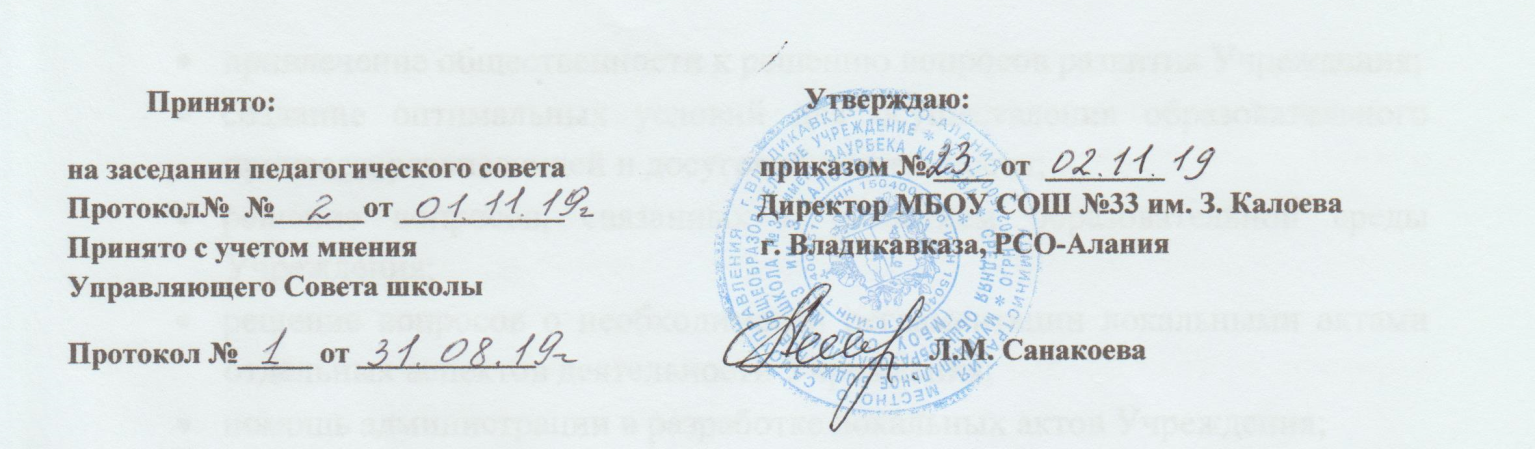 ПОЛОЖЕНИЕ о распределении стимулирующей части фонда оплаты труда                         МБОУ СОШ №33 им. З. КалоеваОбщие положения.  1.1. Настоящее Положение разработано в соответствии с Трудовым кодексом Российской Федерации, Федеральным законом  от 29 декабря 2012 года № 273-ФЗ «Об образовании в Российской Федерации» и других федеральных,  региональных и муниципальных  нормативных документов,  в целях реализации приоритетных направлений развития образования, задач модернизации российского образования, повышения качества образовательного и воспитательного процессов, усиления материальной заинтересованности педагогических и иных работников школы и ответственности за конечные результаты труда, за высокое качество работы.        Положение направлено на  развитие творческой активности и инициативы  работников в области инновационной деятельности,  современных образовательных технологий и ориентировано на выявление персональных качеств личности педагога, способствующих успешности обучающихся в условиях реализации программы развития школы.  1.2. Настоящее Положение  является локальным нормативным актом школы, регулирующим порядок и условия распределения стимулирующих доплат и надбавок,  устанавливает  порядок распределения стимулирующей  части  фонда  оплаты труда работников МБОУ СОШ №33 им. З. Калоева, именуемого в дальнейшем «Учреждение».         Стимулирующие выплаты не являются «базовой» частью заработной платы педагогических работников Учреждения.  1.3. Гарантиями минимальных размеров оплаты труда педагогических работников является «базовая» часть заработной платы, включающая общую часть (оплату труда, учитывающую количество проведенных уроков и соответствующие ставки заработной платы) и специальную часть (выплаты за дополнительно выполняемые виды работ, компенсации в соответствии с Трудовым Кодексом Российской Федерации).  1.4. На основании настоящего Положения каждый педагогический и иной педагогический работник (как основной, так и совместитель) Учреждения имеют право на получение стимулирующих выплат по результатам своего труда.1.5. Для распределения стимулирующих выплат педагогическим работникам Учреждения создается комиссия, с обязательным включением в неё представителя профсоюзной организации и органа, обеспечивающего государственно-общественный характер управления Учреждением – Управляющего совета школы.Состав комиссии утверждается ежегодно приказом руководителя Учреждения.1.6. Настоящее Положение утверждается руководителем Учреждения и согласовывается с органом, обеспечивающим государственно-общественный характер управления Учреждением – Советом.1.8. Общественный контроль за соблюдением порядка установления стимулирующих выплат, их перечня и размеров осуществляется Управляющим советом школы.1.9. Экономия фонда оплаты труда, образовавшаяся в связи с оплатой дней временной нетрудоспособности за счет средств фонда социального страхования и по другим причинам, связанным с отсутствием работника, направляется на увеличение стимулирующей части фонда оплаты труда.1.10. Для выполнения работ, связанных с расширением объема оказываемых Учреждение услуг, Учреждение вправе привлекать помимо работников, занимающих должности (профессии), предусмотренные штатным расписанием на постоянной основе, других работников на условиях срочного трудового договора в пределах фонда оплаты труда. 1.11. Дополнения, изменения в настоящее Положение принимаются на собрании Трудового коллектива, утверждаются директором школы и согласуются с профсоюзным комитетом.2.  Порядок установления размера выплат из стимулирующей части фонда оплаты труда педагогическим и иным работникам учреждения.   2.1. Выплаты стимулирующего характера устанавливаются в пределах средств, стимулирующей части фонда оплаты труда, как в абсолютном значении, так и в процентном отношении не более 30% средств.  2.2. Стимулирующие выплаты устанавливаются один раз в полугодие по результатам труда работников Учреждения за предыдущий период.   2.3. Стимулирующая часть фонда оплаты труда МБОУ  СОШ №33 им. З. Калоева распределяется между педагогическими и иными педагогическими работниками Учреждения пропорционально фондам оплаты труда данных категорий работников. 2.4. Распределение  выплат работникам по результатам труда за счет стимулирующей части фонда оплаты труда производится по согласованию с органом, обеспечивающим государственно-общественный характер управления образовательным учреждением (Управляющим Советом), на основании представления руководителя Учреждения и с учетом мнения профсоюзной организации.2.5. Система стимулирующих выплат работникам образовательного учреждения включает в себя: -  ежемесячные стимулирующие выплаты за качество выполняемой работы по результатам труда (оказываемых услуг) за определённый период;- единовременные поощрительные выплаты (премии) по итогам работы за определенный период;- персональная надбавка молодому специалисту.2.6. Основанием для поощрительных выплат работникам общеобразовательного учреждения являются показатели качества и результативности их профессиональной деятельности, рассчитанные на основании критериев - «портфолио». Критерии оценки качества и результативности деятельности работников оцениваются в набранных баллах (Приложение 1). 2.7. Педагогические работники школы самостоятельно, один раз в отчетный период (2 раза в год), заполняют «портфолио» результатов своей деятельности. Накопление первичных данных для расчета показателей ведется в процессе мониторинга профессиональной деятельности каждого учителя в рамках внутришкольного контроля.2.8. Оценочный лист заполняется на каждого работника школы, в котором указываются его показатели эффективности деятельности в соответствии с занимаемой должностью. Оценивание индикаторов показателей производится в три этапа: в первую очередь - самим работником, затем комиссией по оценке деятельности каждой категории работников (учителя, педагогический персонал, АУП) после этого руководителем школы. В случае выявления в оценочном листе расхождений в оценках одного и того же индикатора, администрация принимает меры по приведению оценки к одному значению за счет переговоров или уточнение расчетов и данных в первичных документах. 
При положительном решении вопроса в оценочный лист вносится исправление, рядом проставляется подпись лица, чья оценка подлежит исправлению. 
Если расхождение в оценке индикатора не устранено, то решение по приведению его к одному значению выносится на рассмотрение Совета. 
В случае расхождения мнений членов Совета решение принимается большинством голосов, проводимом путем открытого голосования при условии присутствия не менее половины членов комиссии. 
Данные о принятии решения по приведению оценок индикаторов к одному значению поименно по работникам, а также итоги голосования отражаются в протоколе заседания комиссии. После этого вносятся исправления в оценочный лист, с указанием даты заседания и подписи председателя комиссии. 2.9. В начале расчётного периода определяется денежный вес одного балла. Для этого размер стимулирующей части ФОТ общеобразовательного учреждения, запланированного на месяц, делится на общую сумму баллов (отдельно по всем категориям работников). 2.10. В августе (сентябре) и в декабре (январе) производится подсчет баллов за соответствующий период (предыдущее учебное полугодие) по всем показателям с учетом их весового коэффициента для каждого работника. 2.11. Размер стимулирующей надбавки конкретного работника определяется умножением стоимости одного балла на их суммарное количество. Указанная выплата производится равными долями ежемесячно.2.12. После согласования и утверждения представленных директором школы результатов «портфолио»  педагогических работников на заседании Управляющего совета, размеры стимулирующих выплат каждому учителю оформляются в виде приказа Учреждения  и передаются в бухгалтерию.2.13. Надбавки стимулирующего характера выплачиваются равными долями или единовременно. Отпуск оплачивается исходя из средней заработной платы работника, в которой учтены стимулирующие выплаты. Период после отпуска до начала учебных занятий также оплачивается исходя из средней заработной платы работника школ, в котором учтены стимулирующие выплаты.2.14. Работник, имеющий дисциплинарное взыскание, не может претендовать на премирование и установление надбавки за высокие результаты и качество выполняемых работ (оказываемых услуг).Работнику, нарушившему правила внутреннего распорядка (за опоздание на работу, преждевременный уход с работы, за неявку без уважительных причин на заседания МО, педагогический совет, собрание трудового коллектива, за самовольное изменение расписания уроков, за срыв сдачи различных отчетов, за своевременное заполнения электронного журнала, за содержание закрепленных помещений с нарушением санитарно-гигиенических норм,  нарушения педагогической этики,  нарушение правил техники безопасности и пожарной безопасности, нарушение инструкции по охране жизни и здоровья детей), имеющему дисциплинарное взыскание и обоснованные жалобы родителей на педагога,  выплата ранее установленной надбавки за высокие результаты и качество выполняемых работ (оказываемых услуг) может быть прекращена решением работодателя.2.15. Увольнение работника не лишает его права на получение надбавки за высокие результаты и качество выполняемых работ за отработанный период.2.16. При изменении в течение периода, на который установлены размеры надбавок по результатам труда, размера стимулирующей части фонда оплаты труда Учреждения производится корректировка денежного веса 1 балла и, соответственно, размера поощрительных выплат, в соответствии с новым размером стимулирующей части фонда оплаты труда  Учреждения.2.17. В систему  критериев  оценки результативности труда работников МБОУ  СОШ №33 им. З. Калоева  в течение учебного года могут вноситься изменения. Предложения по изменению или внесению новых показателей направленных на оценку качества образования в школе, могут выдвигаться всеми педагогическими и иными педагогическими работниками образовательного процесса, обсуждаться на заседаниях методических объединений,  методическом совете, педагогическом совете школы  не чаще одного раза в полгода. 2.18. Стимулирующие  выплаты могут быть уменьшены или отменены по следующим основаниям:-  невыполнение работником условий начисления установленных выплат, - наличие обоснованных жалоб со стороны участников образовательного процесса на низкое качество учебно-воспитательной работы, нарушение педагогической этики; -  нарушение санитарно-эпидемического режима;- нарушение правил внутреннего трудового распорядка (опоздания, отсутствие на работе без уважительной причины, невыполнение должностных обязанностей и приказов по школе);-  нарушение правил техники безопасности, пожарной безопасности, наличие замечаний контролирующих инстанций;- нарушение инструкций по охране жизни и здоровья детей;- детский травматизм по вине работника;- халатное отношение к сохранности материально-технической базы;- пассивность при участии в жизнедеятельности и общественных мероприятиях школы.2.19. Единовременное премирование работников школы осуществляется на основании приказа директора школы, в котором указывается конкретный размер этой выплаты.2.20. Единовременные (разовые)  поощрительные выплаты по итогам работы за определенный период  выплачиваются:-за выполнение больших объемов работ в кратчайшее время и с высокими результатами; -за непосредственное участие в реализации национальных проектов, федеральных, республиканских и муниципальных целевых программ;-за проявление творческой инициативы, самостоятельности и ответственного отношения к должностным обязанностям; -за выдвижение творческих идей в области своей деятельности и их реализация. -за инициативу, творчество и применение в работе современных форм и методов организации труда;-за качественное выполнение порученной работы и проведение мероприятий, связанных с обеспечением уставной деятельности Учреждения;-за организацию и проведение мероприятий, направленных на повышение авторитета и имиджа Учреждения;- поощрительной выплаты по результатам внеплановых проверок различных вышестоящих органов;2.21. Основанием для разовых поощрительных выплат (премий) педагогическим и иным работникам являются следующие критерии и показатели:- высокая организация проведения внеклассной работы с учащимися и родителями;- использование и внедрение опыта работы передовых учителей, инновационной деятельности, разработка авторских программ, спецкурсов, внедрение новых методов обучения и воспитания;- сохранность контингента учащихся по итогам учебного года; -социальная адаптация и организация индивидуальной работы с детьми, требующими психолого-педагогической поддержки;- качественная подготовка  кабинетов к новому учебному году;-качественная подготовка детей к праздникам школы, активизация ученической позиции школьника, привитие духовно-нравственной и эстетической культуры;-результативность и качественные показатели в работе,  высокий уровень исполнительской дисциплины;- использование нестандартных форм проведения кружковых занятий;- проведение мероприятий по профилактике вредных привычек;-снижение количества учащихся, стоящих на учете в комиссии по делам несовершеннолетних;- организация работы  по привлечению родителей к оборудованию и оснащению кабинета в соответствии с установленными нормами;- работа с одаренными детьми;- осуществление психологической поддержки творчески одаренных детей;- охват учащихся, стоящих на внутришкольном учете и учете в ПДН, учащихся, склонных к асоциальному поведению, детей из социально незащищенной категории семей кружковой деятельностью;-  увеличение числа учащихся, вовлеченных в спортивные секции, кружки;-увеличение количества мероприятий по организации проведения систематических учебно-тематических экскурсий по предмету, посещение музеев, театров, активное взаимодействие с учреждениями культуры.2.22. В целях объективности оценивания труда сотрудников право на предоставления информации директору школы по разовым поощрительным выплатам предоставляется всем заместителям директора, профсоюзному комитету в лице председателя. 2.23. Директор школы представляет на собрание трудового коллектива  аналитическую информацию о показателях деятельности работников, являющуюся основанием для их премирования и информацию о возможной сумме премирования, исходя из фонда оплаты труда учреждения. Стимулирующие поощрительные выплаты, носящие разовый характер  выплачиваются после рассмотрения данного вопроса на общем собрании трудового коллектива школы  на основании приказа руководителя школы, в котором указывается конкретный размер этой выплаты.Конкретный размер разовой выплаты стимулирующего характера по итогам работы определятся в абсолютном размере. Максимальный размер единовременной выплаты стимулирующего характера не ограничен.2.24. Единовременные стимулирующие выплаты могут быть произведены по итогам работы за месяц, полугодие, год с учетом эффективности и результативности деятельности образовательного учреждения в соответствующий период. 2.25. Стимулирующая часть фонда оплаты труда может распределяться в зависимости от его финансовых возможностей на следующие выплаты:-  оказание материальной помощи работнику школы, попавшему в экстренную жизненную ситуацию (материальный ущерб от пожаров, тяжелая болезнь, тяжелая травма, смерть близкого человека и т.д.);-   поощрительные выплаты по случаю торжественного события в личной жизни (юбилейная дата рождения 45,50,55,60,65, 70,75  лет);- оказания материальной помощи к ежегодному профессиональному празднику «День учителя», к праздничным датам.2.26. Размеры индивидуальных выплат материальной помощи или поощрения, рассмотренные в п. 2.21. определяются на собрании трудового коллектива  по согласованию с профсоюзным комитетом в зависимости от размеров стимулирующего фонда и осуществляются на основании приказа директора школы.2.27. Единовременные поощрительные выплаты работникам школы осуществляются за счет средств, оставшихся после установления работникам школы ежемесячных стимулирующих выплат.2.28. Стимулирование педагогических  работников осуществляется по бальной системе с учетом утвержденных в данном Положении критериев и показателей.3. Порядок расчета  выплат стимулирующего характера административно-управленческому и учебно-вспомогательному персоналу. 3.1. Установление  выплат стимулирующего характера производится с учетом показателей результатов труда административно-управленческого и учебно-вспомогательного персонала за предыдущий отчетный период (полугодие).3.2. Стимулирование  вышеперечисленных  работников осуществляется по бальной системе с учетом утвержденных в данном Положении критериев и показателей (Приложения №2-8).3.3. Накопление первичных данных для расчета показателей ведется в процессе мониторинга профессиональной деятельности каждого работника.3.4. Размер стимулирующей надбавки получается в результате произведения суммы набранных баллов на денежный вес одного балла, исходя из общей доли фонда оплаты труда  штатных работников Учреждения.3.5. Размер выплат стимулирующего характера заместителям директора, главному бухгалтеру, преподавателю – организатору основ безопасности жизнедеятельности,  педагогу – психологу, педагогу – библиотекарю, педагогу – организатору и воспитателю в группе продленного дня определяется по согласованию с Управляющим советом и осуществляется на основании приказа директора школы.3.6. Надбавки стимулирующего характера выплачиваются равными долями ежемесячно или единовременно. Отпуск оплачивается исходя из средней заработной платы работника, в которой учтены стимулирующие выплаты.3.7. Единовременные стимулирующие выплаты могут быть произведены по итогам работы: за месяц, полугодие, год с учетом эффективности и результативности деятельности образовательного учреждения в соответствующий период. 3.8. В основе  определения размера единовременных стимулирующих выплат лежат следующие критерии и показатели качества и результативности труда.        Для заместителей руководителя Учреждения:- организация предпрофильного, профильного обучения;- выполнение плана внутришкольного контроля, плана воспитательной работы;- высокий уровень организации и проведения итоговой аттестации и промежуточной аттестации учащихся;- высокий уровень организации и контроля (мониторинга) учебно-воспитательного процесса;- качественная организация деятельности органов, участвующих в управлении школой: методический совет, педагогический совет, органов ученического самоуправления;- сохранение контингента учащихся;- высокий уровень организации аттестации педагогических работников школы;-отсутствие правонарушений, совершенных учащимися;- результативность участия школьников в конкурсах, акциях, проектах;- охват внеурочной деятельностью несовершеннолетних;- участие в организации и проведении родительских собраний.Для главного бухгалтера Учреждения:- своевременное и качественное представление бухгалтерской отчетности;- отсутствие замечаний контролирующих органов по ведению бухгалтерского и налогового учета;- своевременное и качественное проведение инвентаризации материальных ценностей;- качество составления смет расходов, обеспечивающее минимальное количество внесений изменений в экономическую классификацию;- выполнение разовых, особо важных, сложных работ, поручений, не предусмотренных должностными обязанностями;- отсутствие обоснованных жалоб работников школы на некачественное исполнение должностных обязанностей.     Для преподавателя – организатора основ безопасности жизнедеятельности       Учреждения:- успешность учебной  и воспитательной работы (динамика учебных достижений учащихся, в т.ч. на внешкольных олимпиадах, конкурсах);- проведение мастер-классов, открытых уроков, выступления на конференциях, семинарах, круглых столах и т.п.;- наличие собственных методических и дидактических разработок, публикаций, учебных пособий;- наличие грамот,  письменных положительных отзывов родительской общественности, Управляющего совета о работе педагога, за результативную работу;        Для педагога  - библиотекаря Учреждения:- высокая читательская активность обучающихся (не менее 80 % от общей численности);- система проведения читательских конференций на актуальные темы;- отсутствие обоснованных жалоб обучающихся и педагогов школы на некачественное исполнение должностных обязанностей.      Для педагога  - психолога Учреждения:- участие в инновационной и экспериментальной работе, наличие собственных методических разработок, программ  их внедрение в практическую деятельность;- динамика психологических показателей развивающей и психокоррекционной работы (количество классов улучшивших показатели по отношению к общему числу участников работы);- динамика индивидуальной психологической работы (количество клиентов улучшивших показатели по отношению к общему числу участников работы);- удовлетворенность взаимодействием работы с психологом участников образовательного процесса, оценка деятельности педагога-психолога педагогами, учащимися и их родителями;-  за высокое качество работы, за участие в организации и проведении мероприятий, проводимых в школе, в том числе во и вне рабочее время, обобщение и распространения передового психолого -педагогического опыта.      Для воспитателя группы продленного дня  Учреждения:- эффективность организации работы по привлечению контингента обучающихся в ГПД;- сохранность контингента обучающихся в ГПД;- отсутствие или положительная динамика в сторону уменьшения количества пропусков занятий в ГПД без уважительных причин;- качественная организация учебной работы (выполнение домашних заданий и др.), обеспечивающей успешность обучающегося на уроках;- качественная организация внеучебной работы (руководство кружком, посещение библиотек, музеев, кинотеатров и др. не менее двух раз в месяц);- отсутствие обоснованных жалоб обучающихся и родителей на некачественное исполнение должностных обязанностей. Для педагога  - организатора Учреждения:- эффективное руководство и организация работы детских общественных организаций;- высокий уровень организации мероприятий, проводимых для обучающихся в каникулярное время;- активное взаимодействие с учреждениями культуры, дополнительного образования;- качественная организация общешкольных социально значимых проектов и акций;4. Организация деятельности экспертной комиссии.4.1. Распределение стимулирующих выплат педагогическим работникам осуществляется  рабочей группой - экспертной комиссией, именуемой далее «Комиссия».4.2. Состав Комиссии в количестве не менее 5 человек избирается на заседании трудового коллектива, согласовывается с профсоюзной организацией, утверждается приказом директора  Учреждения. 4.3. В состав Комиссии могут входить члены администрации образовательного учреждения, руководители методических объединений, наиболее опытные и пользующиеся авторитетом педагоги, члены первичной профсоюзной организации, родители. 4.4. Работу Комиссии возглавляет председатель (директор школы). Председатель организует и планирует работу Комиссии, ведёт заседания, контролирует выполнение принятых решений.5.5. Секретарь Комиссии поддерживает связь и своевременно передаёт всю информацию членам Комиссии, ведёт протоколы заседаний, оформляет итоговый оценочный лист, выдаёт выписки из протоколов и (или) решений, ведёт иную документацию Комиссии.4.6. Заседания Комиссии проводятся по мере необходимости, но не реже двух раз в год. Заседание Комиссии может быть инициировано председателем Комиссии, председателем Управляющего совета.4.7. Заседание Комиссии является правомочным, если на нем присутствует не менее 2/3 ее членов. Решение Комиссии принимается простым большинством голосов от общего количества присутствующих на заседании. Каждый член Комиссии имеет один голос. В случае равенства голосов, голос председателя является решающим. 4.8. Все решения Комиссии оформляются протоколом, который подписывается председателем и секретарем Комиссии.4.9. Основная компетенция Комиссии – распределение стимулирующей части фонда оплаты труда в соответствии с утвержденными критериями. 5.Основные задачи экспертной комиссии. 5.1. Разработка мониторинговых карт самооценки работников, включающих критерии оценки и механизмы определения достижений. 5.2. Периодическая организация рейтинговых процедур.5.3. Оценка  качества и эффективности деятельности работников по  показателям мониторинговых карт самооценки деятельности работников.5.4. Утверждение сводного оценочного листа.5.5. Подготовка проекта локального акта (приказа об установлении стимулирующих выплат).5.6. Члены экспертной комиссии в Учреждения, несут ответственность за достоверность излагаемых фактов,  представляемых в сводном оценочном листе  по итогам оценки деятельности педагогических и иных  работников, в том числе в части распределения стимулирующих выплат.6. Порядок распределения стимулирующих выплат работникам Учреждения.6.1. Педагоги и штатные сотрудники школы представляют в комиссию по распределению стимулирующей части фонда оплаты труда результаты самооценки своей деятельности в соответствии с критериями и показателями. Ответственность за достоверность информации педагогов возлагается на заместителей директора по УВР и руководителей МО предметников. 6.2. Комиссия осуществляет анализ представленных работниками результатов профессиональной деятельности по установленным критериям и составляет итоговый оценочный лист с указанием баллов по каждому работнику. В случае установления комиссией существенных нарушений (искажение или недостоверная информация) представленные результаты возвращаются работнику для исправления и доработки в 5-ти дневный срок. 6.3. Комиссия обязана ознакомить коллектив сотрудников с итоговыми оценочными листами.6.4. С момента знакомства работников с итоговым оценочным листом в течение одного дня работники вправе подать обоснованное письменное заявление о несогласии с оценкой результативности их профессиональной деятельности по установленным критериям директору общеобразовательного учреждения. Основанием для подачи такого заявления может быть только факт (факты) нарушения установленных настоящим Положением норм и технические ошибки, допущенные при работе со статистическими материалами. 6.5. Директор школы инициирует заседание Комиссии.  Комиссия обязана рассмотреть заявление работника и дать ему ответ по результатам проверки в течение 5 дней со дня принятия заявления. В случае установления в ходе проверки факта (фактов) нарушения норм настоящего положения или технической ошибки Комиссия обязана принять меры для их устранения, внести изменения в итоговый оценочный лист. Исправленные данные также доводятся до сведения работника.Работник имеет право присутствовать на заседании комиссии при рассмотрении материалов проверки и вынесении решения.6.6. На основании произведенного Комиссией расчета с обоснованием, после знакомства работников с итоговым оценочным листом, оформляется протокол, который передается в Управляющий совет. На основании протокола Управляющий совет на своем заседании принимает решение об установлении размера стимулирующих выплат работникам Учреждения. 6.7. Решения Управляющего Совета принимаются простым большинством голосов в соответствии с общим регламентом Управляющего Совета. 6.8. После принятия решения Управляющего Совета о согласовании размеров стимулирующих выплат сотрудникам учреждения издается приказ директора  об утверждении размеров ежемесячных или единовременных поощрительных выплат работникам школы.6.9. Директор школы издает приказ об установлении выплат стимулирующего характера работникам школы по результатам их профессиональной деятельности за полугодие в срок не позднее 20 сентября и 20 января каждого года.7. Расширенные заседания экспертной комиссии.7.1. Заседания комиссии носят, как правило, открытый характер.7.2. Для обсуждения вопросов повестки дня могут быть приглашены лица, не являющиеся членами комиссии. Предложения по приглашению таких лиц готовятся заранее. Об участии в заседании комиссии лиц, не являющихся её членами, сообщается всем членам комиссии7.3. Решение о приглашении к участию в заседаниях комиссии лиц, не являющихся его членами, принимается заблаговременно. Предложения принять участие в заседании комиссии с обоснованием необходимости участия в заседании вручаются указанным лицам не позднее, чем за 3 дня до заседания комиссии.7.4. Лица, приглашенные для участия в рассмотрении вопроса повестки дня, проходят на заседания по приглашению председательствующего на заседании и покидают заседание по окончании рассмотрения вопроса.8.  Сроки действия настоящего Положения.     Настоящее Положение о распределении стимулирующих выплатах действует бессрочно и может быть дополнено и изменено.Приложение 1Оценочный листВыполнение утвержденных критериев оценки качества и результативности деятельности учителя МБОУ СОШ №_________________________________________________________________________________________________на поощрение из стимулирующей части Фонда оплаты труда за период  _____________________________________________Учитель  _____________________________ __________________________________        Санакоева Л.М.                                  Цаллагова А.Б.                                                                                                      (Ф.И.О.)Принято: _____________________                 Подписи членов экспертной комиссии:          Павлова В.В                                       Басаева А.Я.Хадикова З.Б.                                                             Кирпичникова Л.В.Волохова В.В.                                                            Дзахоева Т.Р.Кочисова А.С.Приложение 2ОЦЕНОЧНЫЙ ЛИСТдля определения выплат стимулирующего  характера  заместителей директора по УВР МБОУ СОШ  № 33 им. З. Калоева                           ________________________________________________________________________________________(указывается должность, фамилия, имя, отчество работника)на выплату поощрительных выплат из стимулирующей части фонда оплаты труда за период работы с __________________  по   _______________________«______»______________ 20__ г.                       ______________	__________________________(подпись)                          (Ф.И.О.) Принято ____________________                  Подписи членов экспертной комиссии:Санакоева Л.М.                                  Цаллагова А.Б.Павлова В.В                                       Басаева А.Я.Хадикова З.Б.                                      Кирпичникова Л.В.Волохова В.В.                                    Дзахоева Т.Р.Кочисова А.С.Приложение 3ОЦЕНОЧНЫЙ ЛИСТдля определения выплат стимулирующего  характера  заместителей директора по ВР МБОУ СОШ  № 33 им. З. Калоева                           ________________________________________________________________________________________(указывается должность, фамилия, имя, отчество работника)на выплату поощрительных выплат из стимулирующей части фонда оплаты труда за период работы с __________________  по   _______________________«______»______________ 20__ г.                       ______________	______________________ Санакоева Л.М.                                  Цаллагова А.Б.                                                                                        (подпись)                          (Ф.И.О.)                  Павлова В.В                                       Басаева А.Я.                                                                                                                                                                   Кочисова А.С.                                    Волохова В.В.                                Принято ____________________                    Хадикова З.Б.                                                       Кирпичникова Л.В.                                    Дзахоева Т.Р                                                                                                   											Приложение 4ОЦЕНОЧНЫЙ ЛИСТдля определения выплат стимулирующего  характера  педагога - психолога МБОУ СОШ  № 33 им. З. Калоева                           ________________________________________________________________________________________(указывается должность, фамилия, имя, отчество работника)на выплату поощрительных выплат из стимулирующей части фонда оплаты труда за период работы с __________________  по   _______________________«______»______________ 20__ г.                       ______________	_________________________Санакоева Л.М.                                  Цаллагова А.Б.(подпись)                          (Ф.И.О.) Принято ____________________                  Подписи членов экспертной комиссии:                             Павлова В.В                                       Басаева А.Хадикова З.Б.                                      Кирпичникова Л.В.Волохова В.В.                                    Дзахоева Т.Р.Кочисова А.С.Приложение 5ОЦЕНОЧНЫЙ ЛИСТдля определения выплат стимулирующего  характера  воспитателя ГПДМБОУ СОШ  № 33 им. З. Калоева________________________________________________________________________________________(указывается должность, фамилия, имя, отчество работника)на выплату поощрительных выплат из стимулирующей части фонда оплаты трудаза период работы с __________________  по   _______________________«______»______________ 20__ г.                       ______________	__________________________(подпись)                          (Ф.И.О.) Принято ____________________                  Подписи членов экспертной комиссии:Приложение 6Оценочный листвыполнения утвержденных критериев и показателей результативности и эффективности работы главного бухгалтера МБОУ СОШ № 33 им. З. Калоева _____________________________________________________________________________________(Ф.И.О.)на поощрение из стимулирующей части ФОТ за период с ______________по__________________.Настоящий лист составлен в одном экземпляре._______________                                ___________________________________________________    (подпись)                                                                          (Ф.И.О.)Принято:_____________(дата)Подписи членов экспертной комиссии, осуществлявших согласование итоговых баллов:Приложение 7ОЦЕНОЧНЫЙ ЛИСТ оценки выполнения утвержденных критериев и показателей результативности и эффективности работы преподавателя - организатора ОБЖ ________________________________________________________________________________________(указывается должность, фамилия, имя, отчество работника)на выплату поощрительных выплат из стимулирующей части фонда оплаты труда за период работы с __________________  по   _______________________Настоящий оценочный лист составлен в одном экземпляре. «______»______________ 20__ г.                       ______________	__________________________(подпись)                          (Ф.И.О. работника) Принято ____________________                  Подписи членов экспертной комиссии:							Оценочный листвыполнения утвержденных критериев и показателей результативности и эффективности работы учителя физкультуры  МБОУ СОШ № 33 им. З. Калоева _____________________________________________________________________________________(Ф.И.О.)на поощрение из стимулирующей части ФОТ за период с ______________по_____________20_____г.Настоящий лист составлен в одном экземпляре._______________                                ___________________________________________________    (подпись)                                                                          (Ф.И.О.)Принято:_____________(дата)Подписи членов экспертной комиссии, осуществлявших согласование итоговых баллов:Санакоева Л.М.                                  Цаллагова А.Б.Павлова В.В                                       Басаева А.Я.Хадикова З.Б.                                      Кирпичникова Л.В.Волохова В.В.                                    Дзахоева Т.Р.Кочисова А.С.Приложение  9Оценочный листвыполнения утвержденных критериев и показателей результативности и эффективности работы библиотекаря МБОУ СОШ № 33 им. З. Калоева _____________________________________________________________________________________(Ф.И.О.)на поощрение из стимулирующей части ФОТ за период с ______________по_____________20_____г.Настоящий лист составлен в одном экземпляре._______________                                ___________________________________________________    (подпись)                                                                          (Ф.И.О.)Принято:_____________(дата)Санакоева Л.М.                                  Цаллагова А.Б.Павлова В.В                                       Басаева А.Я.Хадикова З.Б.                                      Кирпичникова Л.В.Волохова В.В.                                    Дзахоева Т.Р.Кочисова А.С.Приложение  10Оценочный листвыполнения утвержденных критериев и показателей результативности и эффективности работы педагога – организатора  МБОУ СОШ № 33 им. З. Калоева _____________________________________________________________________________________(Ф.И.О.)на поощрение из стимулирующей части ФОТ за период с ______________по_____________ 20 _____ г.                       Итого:  40Настоящий лист составлен в одном экземпляре._______________                                ___________________________________________________    (подпись)                                                                          (Ф.И.О.)Принято: _____________ (дата)Подписи членов экспертной комиссии, осуществлявших согласование итоговых баллов:Приложение 11Оценочный листвыполнения утвержденных критериев и показателей результативности и эффективности работы для учебно-вспомогательного персонала (секретарь) МБОУ СОШ № 33 им. З. Калоева _____________________________________________________________________________________		(Ф.И.О.)на поощрение из стимулирующей части ФОТ за период с ______________по_____________ 20014г.Настоящий лист составлен в одном экземпляре._______________                                ___________________________________________________    (подпись)                                                                          (Ф.И.О.)Принято:_____________(дата)Подписи членов экспертной комиссии, осуществлявших согласование итоговых баллов:Лист ознакомленияс Положением о стимулирующих выплатах работникам МБОУ СОШ №33 им. З. Калоева за результативность и качество работы по организации образовательного процесса.КритерииПоказателиРасчет показателяРасчет показателяРасчет показателяРасчет показателяШкалав баллахМак-сима-льное коли-чест-во бал-ловСобственная самооценкаОценка согласованная с членами комиссииРаздел I. Учебная результативность обучающихсяРаздел I. Учебная результативность обучающихсяРаздел I. Учебная результативность обучающихсяРаздел I. Учебная результативность обучающихсяРаздел I. Учебная результативность обучающихсяРаздел I. Учебная результативность обучающихсяРаздел I. Учебная результативность обучающихсяРаздел I. Учебная результативность обучающихсяРезультаты учебной деятельности учащихся, полученные на экзаменах, тестировании, независимых региональных(муниципальных, школьных) срезовых контрольных работ1. Доля выпускников:а) начальной школы, выполнивших задания по русскому языку и математике более чем на 74% (получивших отметки «4» и «5») по результатам независимого тестирования проводимого в рамках мониторинга;илиб) 9-ых классов, получивших отметки «4» и «5» по результатам государственной (итоговой) аттестации в новой форме; 1.1.Количество обучающихся 5-ых классов, выполнивших задания по русскому языку и математике более чем на 74% (получивших отметки «4» и «5») / к общему количеству обучающихся участвовавших в независимом тестировании, проводимом в рамках мониторинга(показатель рассматривается только для учителей начальных классов)1.2.Количество выпускников 9-ых классов, получивших по данному предмету «4»и«5» по результатам государственной (итоговой) аттестации в новой форме / к общему количеству выпускников, сдававших экзамен по предмету (показатель рассматривается: для учителей русского языка и математики, если количество выпускников, сдававших экзамен, составляет не менее 80% от количества выпускников, обучавшихся у данного учителя;для учителей литературы, иностранного языка, химии, биологии, истории, обществознания, если количество выпускников, сдававших экзамен, составляет не менее 60% от количества выпускников, обучавшихся у данного учителя;для учителей физики, географии, информатики, если количество выпускников, сдававших экзамен, составляет не менее 40% от количества выпускников, обучавшихся у данного учителя)1.1.Количество обучающихся 5-ых классов, выполнивших задания по русскому языку и математике более чем на 74% (получивших отметки «4» и «5») / к общему количеству обучающихся участвовавших в независимом тестировании, проводимом в рамках мониторинга(показатель рассматривается только для учителей начальных классов)1.2.Количество выпускников 9-ых классов, получивших по данному предмету «4»и«5» по результатам государственной (итоговой) аттестации в новой форме / к общему количеству выпускников, сдававших экзамен по предмету (показатель рассматривается: для учителей русского языка и математики, если количество выпускников, сдававших экзамен, составляет не менее 80% от количества выпускников, обучавшихся у данного учителя;для учителей литературы, иностранного языка, химии, биологии, истории, обществознания, если количество выпускников, сдававших экзамен, составляет не менее 60% от количества выпускников, обучавшихся у данного учителя;для учителей физики, географии, информатики, если количество выпускников, сдававших экзамен, составляет не менее 40% от количества выпускников, обучавшихся у данного учителя)От 1,0 до 0,9 – 3от 0,8 до 0,7 – 2от 0,6 до 0,5 – 1От 1,0 до 0,9 –  3от 0,8 до 0,7 – 2от 0,6 до 0,5 – 1(для учителей русского языка и математики)От 1,0 до 0,9 –  2от 0,8 до 0,7 – 1от 0,6 до 0,5 – 0,5(для учителей литературы, иностранного языка, истории, обществознания,физики, химии, географии, биологии и информатики)От 1,0 до 0,9 – 3от 0,8 до 0,7 – 2от 0,6 до 0,5 – 1От 1,0 до 0,9 –  3от 0,8 до 0,7 – 2от 0,6 до 0,5 – 1(для учителей русского языка и математики)От 1,0 до 0,9 –  2от 0,8 до 0,7 – 1от 0,6 до 0,5 – 0,5(для учителей литературы, иностранного языка, истории, обществознания,физики, химии, географии, биологии и информатики)От 1,0 до 0,9 – 3от 0,8 до 0,7 – 2от 0,6 до 0,5 – 1От 1,0 до 0,9 –  3от 0,8 до 0,7 – 2от 0,6 до 0,5 – 1(для учителей русского языка и математики)От 1,0 до 0,9 –  2от 0,8 до 0,7 – 1от 0,6 до 0,5 – 0,5(для учителей литературы, иностранного языка, истории, обществознания,физики, химии, географии, биологии и информатики)3Результаты учебной деятельности учащихся, полученные на экзаменах, тестировании, независимых региональных(муниципальных, школьных) срезовых контрольных работ2. Доля выпускников 11-ых классов, успешно прошедших государственную (итоговую) аттестацию в форме ЕГЭ (получивших количество баллов выше установленного Рособрнадзором нижнего предела)Количество выпускников 11-ых классов, успешно прошедших государственную (итоговую) аттестацию в форме ЕГЭ / к общему количеству выпускников, сдававших экзамен по предмету (показатель рассматривается: для учителей русского языка и математики, если количество выпускников, сдававших экзамен, составляет не менее 80% от количества выпускников, обучавшихся у данного учителя;для учителей литературы, иностранного языка, химии, биологии, истории, обществознания, если количество выпускников, сдававших экзамен, составляет не менее 60% от количества выпускников, обучавшихся у данного учителя;для учителей физики, географии, информатики, если количество выпускников, сдававших экзамен составляет не менее 40% от количества выпускников, обучавшихся у данного учителя)Количество выпускников 11-ых классов, успешно прошедших государственную (итоговую) аттестацию в форме ЕГЭ / к общему количеству выпускников, сдававших экзамен по предмету (показатель рассматривается: для учителей русского языка и математики, если количество выпускников, сдававших экзамен, составляет не менее 80% от количества выпускников, обучавшихся у данного учителя;для учителей литературы, иностранного языка, химии, биологии, истории, обществознания, если количество выпускников, сдававших экзамен, составляет не менее 60% от количества выпускников, обучавшихся у данного учителя;для учителей физики, географии, информатики, если количество выпускников, сдававших экзамен составляет не менее 40% от количества выпускников, обучавшихся у данного учителя)От 1,0 до 0,9 – 3от 0,8 до 0,7 – 2от 0,6 до 0,5 – 1(для учителей русского языка и математики)От 1,0 до 0,9 – 2от 0,8 до 0,7 – 1от 0,6 до 0,5 – 0,5(для учителей литературы, иностранного языка, истории, обществознания,физики, химии, географии, биологии и информатики)От 1,0 до 0,9 – 3от 0,8 до 0,7 – 2от 0,6 до 0,5 – 1(для учителей русского языка и математики)От 1,0 до 0,9 – 2от 0,8 до 0,7 – 1от 0,6 до 0,5 – 0,5(для учителей литературы, иностранного языка, истории, обществознания,физики, химии, географии, биологии и информатики)От 1,0 до 0,9 – 3от 0,8 до 0,7 – 2от 0,6 до 0,5 – 1(для учителей русского языка и математики)От 1,0 до 0,9 – 2от 0,8 до 0,7 – 1от 0,6 до 0,5 – 0,5(для учителей литературы, иностранного языка, истории, обществознания,физики, химии, географии, биологии и информатики)33. Результаты: а) независимого тестирования  обучающихся 5-ых классов в сравнении с результатом по муниципальному образованию; б) государственной (итоговой) аттестации в новой форме выпускников 9-ых классов, в сравнении с результатом по муниципальному образованию3.1.Средний балл по предмету обучающихся 5-ых классов, прошедших независимое тестирование, проводимое в рамках мониторинга; (показатель рассматривается для учителей начальных классов по русскому языку, математике и общеучебным умениям и навыкам)3.2.Средний балл выпускников 9-ых классов, прошедших государственную (итоговую) аттестацию в новой форме, в сравнении со средним баллом по муниципальному образованию.3.1.Средний балл по предмету обучающихся 5-ых классов, прошедших независимое тестирование, проводимое в рамках мониторинга; (показатель рассматривается для учителей начальных классов по русскому языку, математике и общеучебным умениям и навыкам)3.2.Средний балл выпускников 9-ых классов, прошедших государственную (итоговую) аттестацию в новой форме, в сравнении со средним баллом по муниципальному образованию.Выше муниципального- 2 Равен муниципальному – 1 Выше муниципального- 2 Равен муниципальному – 1 Выше муниципального- 2 Равен муниципальному – 1 24. Результаты ЕГЭ выпускников 11-ых классов  в сравнении с результатом по муниципальному образованиюСредний балл по предмету выпускников, прошедших государственную (итоговую) аттестацию в форме ЕГЭ в сравнении со средним баллом по муниципальному образованию. (показатель рассматривается: для учителей русского языка и математики, если количество выпускников сдававших экзамен составляет не менее 80% от количества выпускников обучавшихся у данного учителя;для учителей литературы, иностранного языка, химии, биологии, истории, обществознания, если количество выпускников, сдававших экзамен, составляет не менее 60% от количества выпускников, обучавшихся у данного учителя;для учителей физики, географии, информатики, если количество выпускников, сдававших экзамен, составляет не менее 40% от количества выпускников, обучавшихся у данного учителя)Средний балл по предмету выпускников, прошедших государственную (итоговую) аттестацию в форме ЕГЭ в сравнении со средним баллом по муниципальному образованию. (показатель рассматривается: для учителей русского языка и математики, если количество выпускников сдававших экзамен составляет не менее 80% от количества выпускников обучавшихся у данного учителя;для учителей литературы, иностранного языка, химии, биологии, истории, обществознания, если количество выпускников, сдававших экзамен, составляет не менее 60% от количества выпускников, обучавшихся у данного учителя;для учителей физики, географии, информатики, если количество выпускников, сдававших экзамен, составляет не менее 40% от количества выпускников, обучавшихся у данного учителя)Выше муниципального - 2 Равен муниципальному - 1                Выше муниципального - 2 Равен муниципальному - 1                Выше муниципального - 2 Равен муниципальному - 1                25. Степень подтверждения отметок «4» и «5» обучающихся результатами независимых региональных, муниципальных, административных срезовых контрольных работ, тестирования, мониторингов и др.Количество обучающихся, получивших отметки «4» и «5» по результатам независимых региональных, муниципальных, административных срезовых контрольных работ, тестирования, мониторингов и др. / к количеству обучаемых учителем детей, которые участвовали в этих процедурах и имеют отметки «4» и «5» по итогам периода в который проводился мониторинг ( четверть или  полугодие) Количество обучающихся, получивших отметки «4» и «5» по результатам независимых региональных, муниципальных, административных срезовых контрольных работ, тестирования, мониторингов и др. / к количеству обучаемых учителем детей, которые участвовали в этих процедурах и имеют отметки «4» и «5» по итогам периода в который проводился мониторинг ( четверть или  полугодие) От 1,0 до 0,7 – 2от 0,6 до 0,5 – 1От 1,0 до 0,7 – 2от 0,6 до 0,5 – 1От 1,0 до 0,7 – 2от 0,6 до 0,5 – 12Результаты учебной деятельности учащихся, проявленные на предметных олимпиадах 6. Результативность участия (победители, призеры)Уровень достижений(установленный балл присваивается за каждого победителя, призера Всероссийского (республиканского, муниципального) этапа предметной олимпиады. На школьном этапе баллы присваиваются только за победителей) Уровень достижений(установленный балл присваивается за каждого победителя, призера Всероссийского (республиканского, муниципального) этапа предметной олимпиады. На школьном этапе баллы присваиваются только за победителей) Всероссийский - 5Республиканский - 4Муниципальный - 2Школьный - 1Всероссийский - 5Республиканский - 4Муниципальный - 2Школьный - 1Всероссийский - 5Республиканский - 4Муниципальный - 2Школьный - 15 (за одного)Раздел II. Результаты внеурочной деятельности обучающихсяРаздел II. Результаты внеурочной деятельности обучающихсяРаздел II. Результаты внеурочной деятельности обучающихсяРаздел II. Результаты внеурочной деятельности обучающихсяРаздел II. Результаты внеурочной деятельности обучающихсяРаздел II. Результаты внеурочной деятельности обучающихсяРаздел II. Результаты внеурочной деятельности обучающихсяРаздел II. Результаты внеурочной деятельности обучающихсяДостижения обучающихся в конкурсах, смотрах, фестивалях, выставках, спортивных соревнованиях и др.7. Результативность участия (победители, призеры, лауреаты) Уровень достиженийУровень достиженийУровень достиженийВсероссийский - 5Республиканский - 4Муниципальный - 2 школьный – 1Всероссийский - 5Республиканский - 4Муниципальный - 2 школьный – 15Достижения обучающихся в конкурсах, смотрах, фестивалях, выставках, спортивных соревнованиях и др.8. Доля победителей, призеров и лауреатов конкурсов, смотров, выставок, спортивных соревнований и др.Количество победителей, призеров и лауреатов конкурсов, смотров, спортивных соревнований и др./ к общему количеству обучаемых учителем детей Количество победителей, призеров и лауреатов конкурсов, смотров, спортивных соревнований и др./ к общему количеству обучаемых учителем детей Количество победителей, призеров и лауреатов конкурсов, смотров, спортивных соревнований и др./ к общему количеству обучаемых учителем детей свыше 0,1 до 0,09 - 3от 0,08 до 0,07 - 2от 0,06 до 0,05 - 1свыше 0,1 до 0,09 - 3от 0,08 до 0,07 - 2от 0,06 до 0,05 - 13Эффективность использования технологий проектной и учебно-исследовательской деятельности9. Результативность участия обучающихся в учебно-исследовательской и проектной деятельности Уровень достижений(учитываются победители, призеры, лауреаты и получившие грамоты. Установленный балл присваивается за каждого победителя, призера Всероссийского (республиканского, муниципального) конкурса. На школьном этапе баллы присваиваются только за победителей)Уровень достижений(учитываются победители, призеры, лауреаты и получившие грамоты. Установленный балл присваивается за каждого победителя, призера Всероссийского (республиканского, муниципального) конкурса. На школьном этапе баллы присваиваются только за победителей)Уровень достижений(учитываются победители, призеры, лауреаты и получившие грамоты. Установленный балл присваивается за каждого победителя, призера Всероссийского (республиканского, муниципального) конкурса. На школьном этапе баллы присваиваются только за победителей)Всероссийский – 4Республиканский - 3 Муниципальный - 2 Школьный - 1Всероссийский – 4Республиканский - 3 Муниципальный - 2 Школьный - 14Эффективность использования технологий проектной и учебно-исследовательской деятельности10. Привлечение обучающихся к учебно-исследовательской и проектной деятельности Количество обучающихся, задействованных в учебно-исследовательской и проектной деятельностиКоличество обучающихся, задействованных в учебно-исследовательской и проектной деятельностиКоличество обучающихся, задействованных в учебно-исследовательской и проектной деятельностиЗа каждого обучающегося – 0,5 балла (но не более 5 баллов в сумме)За каждого обучающегося – 0,5 балла (но не более 5 баллов в сумме)5Раздел III. Эффективность инновационной (научной, методической, организационной) деятельности учителяРаздел III. Эффективность инновационной (научной, методической, организационной) деятельности учителяРаздел III. Эффективность инновационной (научной, методической, организационной) деятельности учителяРаздел III. Эффективность инновационной (научной, методической, организационной) деятельности учителяРаздел III. Эффективность инновационной (научной, методической, организационной) деятельности учителяРаздел III. Эффективность инновационной (научной, методической, организационной) деятельности учителяРаздел III. Эффективность инновационной (научной, методической, организационной) деятельности учителяРаздел III. Эффективность инновационной (научной, методической, организационной) деятельности учителяДостижения учителя в конкурсах 11. Результативность участия в конкурсах (победители, призеры, лауреаты)11. Результативность участия в конкурсах (победители, призеры, лауреаты)Уровень достиженийУровень достиженийДля участников профессиональных конкурсов:Всероссийский - 4 Республиканский - 3 Муниципальный - 2 Зарегистрированное участие - 1 Для участников общественных конкурсов:Всероссийский - 3Республиканский - 2Муниципальный – 1Для участников  Интернет-конкурсов – 2 баллаДля участников профессиональных конкурсов:Всероссийский - 4 Республиканский - 3 Муниципальный - 2 Зарегистрированное участие - 1 Для участников общественных конкурсов:Всероссийский - 3Республиканский - 2Муниципальный – 1Для участников  Интернет-конкурсов – 2 балла4Обобщение и распространение педагогического опыта12. Представление опыта педагогической деятельности посредством системы открытых уроков, мероприятий, проведение педагогических мастерских.12. Представление опыта педагогической деятельности посредством системы открытых уроков, мероприятий, проведение педагогических мастерских.Зафиксированный уровеньЗафиксированный уровеньВсероссийский - 3Республиканский и муниципальный - 2Школьный – 1Всероссийский - 3Республиканский и муниципальный - 2Школьный – 13Обобщение и распространение педагогического опыта13.Выступления на конференциях, семинарах, круглых столах, педагогическом совете. 13.Выступления на конференциях, семинарах, круглых столах, педагогическом совете. Зафиксированный уровень(учитываются опубликованные работы, изданные в период стимулирования)Зафиксированный уровень(учитываются опубликованные работы, изданные в период стимулирования)Всероссийский - 3Республиканский и муниципальный - 2Школьный – 1Всероссийский - 3Республиканский и муниципальный - 2Школьный – 13Обобщение и распространение педагогического опыта14. Наличие опубликованных работ в методических изданиях14. Наличие опубликованных работ в методических изданияхЗафиксированный уровень (учитываются опубликованные работы, изданные в период стимулирования)Зафиксированный уровень (учитываются опубликованные работы, изданные в период стимулирования)2 балла2 балла2Обобщение и распространение педагогического опыта15. Наставничество (работа с молодыми специалистами)15. Наставничество (работа с молодыми специалистами)Организация качественной работы с молодыми специалистами (показатель рассматривается по представлению ответственного заместителя директора)Организация качественной работы с молодыми специалистами (показатель рассматривается по представлению ответственного заместителя директора)2 балла2 балла2Участие в инновационной, методической и экспериментальной деятельности16. Внедрение продуктов инновационной и экспериментальной деятельности 16. Внедрение продуктов инновационной и экспериментальной деятельности Разработка и реализация инновационных авторских образовательных программ, элективных курсов, ведение экспериментальной работы.( программы и элективные курсы должны быть утверждены на педагогическом совете и согласованы с СОРИПКРО)Разработка и реализация инновационных авторских образовательных программ, элективных курсов, ведение экспериментальной работы.( программы и элективные курсы должны быть утверждены на педагогическом совете и согласованы с СОРИПКРО)Авторская образовательная программа – 2Программа элективного курса, экспериментальная работа - 1Авторская образовательная программа – 2Программа элективного курса, экспериментальная работа - 12Участие в инновационной, методической и экспериментальной деятельности17. Руководство и участие в экспертной деятельности 17. Руководство и участие в экспертной деятельности Уровень руководства или участия Уровень руководства или участия Республиканский - 3 муниципальный - 2 Школьный - 1 Республиканский - 3 муниципальный - 2 Школьный - 1 3Участие в инновационной, методической и экспериментальной деятельности18. Эффективность использования информационно-коммуникационных технологий (ИКТ) в образовательном процессе 18. Эффективность использования информационно-коммуникационных технологий (ИКТ) в образовательном процессе Фактическое проведение учебных занятий с использованием ИКТ (компьютерные программы, интерактивные комплексы, Интернет-ресурсы) с обязательной регистрацией в классном журнале (показатель рассматривается при наличии разработок этих уроков в методической копилке школы)Фактическое проведение учебных занятий с использованием ИКТ (компьютерные программы, интерактивные комплексы, Интернет-ресурсы) с обязательной регистрацией в классном журнале (показатель рассматривается при наличии разработок этих уроков в методической копилке школы)Не менее 10 уроков в полугодии - 2Не менее 5 уроков в полугодии - 1Не менее 10 уроков в полугодии - 2Не менее 5 уроков в полугодии - 12Участие в инновационной, методической и экспериментальной деятельности19. Использование ИКТ при организации контрольно-оценочной деятельности19. Использование ИКТ при организации контрольно-оценочной деятельностиУровень использованияУровень использованияНе менее 1 раза в четверть – 1 баллНе менее 1 раза в четверть – 1 балл1Участие в инновационной, методической и экспериментальной деятельности20. Наличие социально значимых реализуемых дополнительных проектов (учебных и соцпроектов и т.п.), выполненных под руководством учителя 20. Наличие социально значимых реализуемых дополнительных проектов (учебных и соцпроектов и т.п.), выполненных под руководством учителя Организация социально значимых реализуемых проектов Организация социально значимых реализуемых проектов Наличие – 2 баллаНаличие – 2 балла2Участие в инновационной, методической и экспериментальной деятельности21. Использование в учебном процессе внешних ресурсов (музеи, театры, лаборатории, библиотеки, в том числе виртуальных и т.д.)21. Использование в учебном процессе внешних ресурсов (музеи, театры, лаборатории, библиотеки, в том числе виртуальных и т.д.)Планомерная организация работыПланомерная организация работыНе менее 1 раза в четверть – 1 баллНе менее 1 раза в четверть – 1 балл1Участие в инновационной, методической и экспериментальной деятельности22. Работа с электронным журналом, электронным дневником на базе образовательной платформы Дневник.ру22. Работа с электронным журналом, электронным дневником на базе образовательной платформы Дневник.руКачественное и своевременное заполнение электронного журнала, электронного дневника(показатель рассматривается по представлению заместителя директора, ответственного за ведение электронного журнала, электронного дневника)Качественное и своевременное заполнение электронного журнала, электронного дневника(показатель рассматривается по представлению заместителя директора, ответственного за ведение электронного журнала, электронного дневника)Отсутствие нареканий-1баллОтсутствие нареканий-1балл1Участие в инновационной, методической и экспериментальной деятельности23. Размещение и публикации  материалов мероприятий на федеральных, региональных, муниципальных и  школьном сайтах23. Размещение и публикации  материалов мероприятий на федеральных, региональных, муниципальных и  школьном сайтахУровень пользования и фактическое размещение материалов на федеральных, региональных, муниципальных и  школьном сайтах. Создание и уровень пользования личного сайта. Уровень пользования и фактическое размещение материалов на федеральных, региональных, муниципальных и  школьном сайтах. Создание и уровень пользования личного сайта. Не менее 1 раза в месяц – 1 баллНе менее 1 раза в месяц – 1 балл1Организационная деятельность учителя24. Участие учителя в процедурах государственной (итоговой) аттестации в качестве организатора, уполномоченного, руководителя пункта24. Участие учителя в процедурах государственной (итоговой) аттестации в качестве организатора, уполномоченного, руководителя пунктаКачественное участие (показатель рассматривается при отсутствии нареканий, по представлению заместителя директора – координатора ЕГЭ и ОГЭ) Качественное участие (показатель рассматривается при отсутствии нареканий, по представлению заместителя директора – координатора ЕГЭ и ОГЭ) Отсутствие нареканий – 3 баллаОтсутствие нареканий – 3 балла3Организационная деятельность учителя25. Создание и использование новых элементов инфраструктуры образовательной среды25. Создание и использование новых элементов инфраструктуры образовательной среды Создание и пополнение фондов учебных и методических материалов, тематическое оформление музея, организация выставки и т. п. Создание и пополнение фондов учебных и методических материалов, тематическое оформление музея, организация выставки и т. п.Выполнение требований - 2 баллаВыполнение требований - 2 балла2Организационная деятельность учителя26. Своевременность сдачи, качество подготовки и исполнения отчетной документации26. Своевременность сдачи, качество подготовки и исполнения отчетной документацииУровень исполнительской дисциплиныУровень исполнительской дисциплиныОтсутствие замечаний - 2 баллаОтсутствие замечаний - 2 балла2Организационная деятельность учителя27. Обеспечение благоприятного мрально-психологического климата в коллективе27. Обеспечение благоприятного мрально-психологического климата в коллективеОтсутствие конфликтных ситуаций с коллегами, обучающимися и их родителями (законными представителями) Отсутствие конфликтных ситуаций с коллегами, обучающимися и их родителями (законными представителями) Отсутствие жалоб - 1 баллОтсутствие жалоб - 1 балл1Организационная деятельность учителя28. Своевременное и качественное выполнение поручений  28. Своевременное и качественное выполнение поручений  Уровень исполнительской дисциплины (качественная организация дежурства по школе, в столовой, на перемене, сопровождение обучающихся на различные мероприятия, замещение отсутствующих учителей и т.п.)Уровень исполнительской дисциплины (качественная организация дежурства по школе, в столовой, на перемене, сопровождение обучающихся на различные мероприятия, замещение отсутствующих учителей и т.п.)Отсутствие замечаний - 2 баллаОтсутствие замечаний - 2 балла2Организационная деятельность учителя29. Организация работы по соблюдению Устава и правил поведения учащимися на уроке и во внеурочное время29. Организация работы по соблюдению Устава и правил поведения учащимися на уроке и во внеурочное времяОтсутствие нарушений устава и правил поведения учащимися (внешний вид, опоздания, культура взаимодействия и т.д.). Отсутствие нарушений устава и правил поведения учащимися (внешний вид, опоздания, культура взаимодействия и т.д.). Отсутствие замечаний - 1 баллаОтсутствие замечаний - 1 балла1Раздел IV. Эффективность реализации педагогическим работником образовательной программы образовательного учрежденияРаздел IV. Эффективность реализации педагогическим работником образовательной программы образовательного учрежденияРаздел IV. Эффективность реализации педагогическим работником образовательной программы образовательного учрежденияРаздел IV. Эффективность реализации педагогическим работником образовательной программы образовательного учрежденияРаздел IV. Эффективность реализации педагогическим работником образовательной программы образовательного учрежденияРаздел IV. Эффективность реализации педагогическим работником образовательной программы образовательного учрежденияРаздел IV. Эффективность реализации педагогическим работником образовательной программы образовательного учрежденияРаздел IV. Эффективность реализации педагогическим работником образовательной программы образовательного учрежденияСохранение здоровья обучающихся30. Использование здоровьесберегающих технологий в образовательном процессе 30.1. Применение здоровьесберегающих технологий (показатель рассматривается по результатам должностного контроля при наличии здоровьесберегающих технологий в поурочном планировании учителя)30.1. Применение здоровьесберегающих технологий (показатель рассматривается по результатам должностного контроля при наличии здоровьесберегающих технологий в поурочном планировании учителя)30.1. Применение здоровьесберегающих технологий (показатель рассматривается по результатам должностного контроля при наличии здоровьесберегающих технологий в поурочном планировании учителя)30.1. Применение здоровьесберегающих технологий (показатель рассматривается по результатам должностного контроля при наличии здоровьесберегающих технологий в поурочном планировании учителя)Регулярное и качественное применение - 1 балла1Сохранение здоровья обучающихся30. Использование здоровьесберегающих технологий в образовательном процессе 30.2. Отсутствие травм, полученных учащимися на урочных занятиях и во внеурочное время30.2. Отсутствие травм, полученных учащимися на урочных занятиях и во внеурочное время30.2. Отсутствие травм, полученных учащимися на урочных занятиях и во внеурочное время30.2. Отсутствие травм, полученных учащимися на урочных занятиях и во внеурочное времяОтсутствие - 1 балла1Доступность качественного образования и воспитания31. Степень доступности качественного образования 31.1.Количество обучающихся, получивших «4» и «5» по итогам периода /к общему количеству обучающихся, которым преподается предмет(для учителя начальных классов учитываются только русский язык, математика и чтение).31.1.Количество обучающихся, получивших «4» и «5» по итогам периода /к общему количеству обучающихся, которым преподается предмет(для учителя начальных классов учитываются только русский язык, математика и чтение).31.1.Количество обучающихся, получивших «4» и «5» по итогам периода /к общему количеству обучающихся, которым преподается предмет(для учителя начальных классов учитываются только русский язык, математика и чтение).31.1.Количество обучающихся, получивших «4» и «5» по итогам периода /к общему количеству обучающихся, которым преподается предмет(для учителя начальных классов учитываются только русский язык, математика и чтение).от 0,7 до 1,0 - 2 баллаот 0,5 до 0,6 - 1 балла2Доступность качественного образования и воспитания31. Степень доступности качественного образования 31.2. Снижение доли (отсутствие) обучающихся, имеющих академическую задолженность по итогам четвертей и полугодия по всем классам, в которых учитель ведет учебные занятия не менее одного года в сравнении с предыдущим полугодием (для учителя начальных классов – к общему количеству обучающихся его класса)31.2. Снижение доли (отсутствие) обучающихся, имеющих академическую задолженность по итогам четвертей и полугодия по всем классам, в которых учитель ведет учебные занятия не менее одного года в сравнении с предыдущим полугодием (для учителя начальных классов – к общему количеству обучающихся его класса)31.2. Снижение доли (отсутствие) обучающихся, имеющих академическую задолженность по итогам четвертей и полугодия по всем классам, в которых учитель ведет учебные занятия не менее одного года в сравнении с предыдущим полугодием (для учителя начальных классов – к общему количеству обучающихся его класса)31.2. Снижение доли (отсутствие) обучающихся, имеющих академическую задолженность по итогам четвертей и полугодия по всем классам, в которых учитель ведет учебные занятия не менее одного года в сравнении с предыдущим полугодием (для учителя начальных классов – к общему количеству обучающихся его класса)1 балл1Доступность качественного образования и воспитания31. Степень доступности качественного образования 31.3. Планомерная эффективная работа с обучающихся, имеющих академическую задолженность по повышению качества знаний.  Индивидуальная дополнительная работа со слабо успевающими учащимися (отношение кол-ва уч-ся, имеющих «3», «2», «1», с которыми проведена индивидуальная дополнительная работа к численности обучающихся, имеющих «3», «2», «1» (рассматривается при наличии подтверждающих документов: тетрадей для дополнительных работ и т.п.)31.3. Планомерная эффективная работа с обучающихся, имеющих академическую задолженность по повышению качества знаний.  Индивидуальная дополнительная работа со слабо успевающими учащимися (отношение кол-ва уч-ся, имеющих «3», «2», «1», с которыми проведена индивидуальная дополнительная работа к численности обучающихся, имеющих «3», «2», «1» (рассматривается при наличии подтверждающих документов: тетрадей для дополнительных работ и т.п.)31.3. Планомерная эффективная работа с обучающихся, имеющих академическую задолженность по повышению качества знаний.  Индивидуальная дополнительная работа со слабо успевающими учащимися (отношение кол-ва уч-ся, имеющих «3», «2», «1», с которыми проведена индивидуальная дополнительная работа к численности обучающихся, имеющих «3», «2», «1» (рассматривается при наличии подтверждающих документов: тетрадей для дополнительных работ и т.п.)31.3. Планомерная эффективная работа с обучающихся, имеющих академическую задолженность по повышению качества знаний.  Индивидуальная дополнительная работа со слабо успевающими учащимися (отношение кол-ва уч-ся, имеющих «3», «2», «1», с которыми проведена индивидуальная дополнительная работа к численности обучающихся, имеющих «3», «2», «1» (рассматривается при наличии подтверждающих документов: тетрадей для дополнительных работ и т.п.)от 1 до 0,8 – 3 баллаот 0,7 до 0,5 – 2 балла от 0,4 до 0,1 – 1 балл3Доступность качественного образования и воспитания32. Средний показатель успешности качественного образования Средний балл оценки уровня учебных достижений по предмету по итогам периода во всех классах, в которых учитель ведет учебные занятия, выше среднего по образовательному учреждению и/или имеет позитивную динамику (желательно на основании внешних измерений)(для учителя начальных классов учитываются только русский язык, математика и чтение).Если предмет в школе ведет один учитель, данный критерий рассматривается в сравнении со средним баллом предыдущего полугодия при условии, что средний балл по предмету не ниже 3,4 (для предметов естественно-математического цикла) и 3,6 (для остальных предметов)Средний балл оценки уровня учебных достижений по предмету по итогам периода во всех классах, в которых учитель ведет учебные занятия, выше среднего по образовательному учреждению и/или имеет позитивную динамику (желательно на основании внешних измерений)(для учителя начальных классов учитываются только русский язык, математика и чтение).Если предмет в школе ведет один учитель, данный критерий рассматривается в сравнении со средним баллом предыдущего полугодия при условии, что средний балл по предмету не ниже 3,4 (для предметов естественно-математического цикла) и 3,6 (для остальных предметов)Средний балл оценки уровня учебных достижений по предмету по итогам периода во всех классах, в которых учитель ведет учебные занятия, выше среднего по образовательному учреждению и/или имеет позитивную динамику (желательно на основании внешних измерений)(для учителя начальных классов учитываются только русский язык, математика и чтение).Если предмет в школе ведет один учитель, данный критерий рассматривается в сравнении со средним баллом предыдущего полугодия при условии, что средний балл по предмету не ниже 3,4 (для предметов естественно-математического цикла) и 3,6 (для остальных предметов)Средний балл оценки уровня учебных достижений по предмету по итогам периода во всех классах, в которых учитель ведет учебные занятия, выше среднего по образовательному учреждению и/или имеет позитивную динамику (желательно на основании внешних измерений)(для учителя начальных классов учитываются только русский язык, математика и чтение).Если предмет в школе ведет один учитель, данный критерий рассматривается в сравнении со средним баллом предыдущего полугодия при условии, что средний балл по предмету не ниже 3,4 (для предметов естественно-математического цикла) и 3,6 (для остальных предметов)Соответствие двум критериям – 2 балла Соответствие одному из критериев – 1 балл2Доступность качественного образования и воспитания33. Уровень комфортности получения качественного образования и воспитанияОтсутствие фактов жалоб, перевода обучающихся из класса, где преподает этот учитель, по причине недовольства качеством предоставляемых им образовательных услуг.Отсутствие фактов жалоб, перевода обучающихся из класса, где преподает этот учитель, по причине недовольства качеством предоставляемых им образовательных услуг.Отсутствие фактов жалоб, перевода обучающихся из класса, где преподает этот учитель, по причине недовольства качеством предоставляемых им образовательных услуг.Отсутствие фактов жалоб, перевода обучающихся из класса, где преподает этот учитель, по причине недовольства качеством предоставляемых им образовательных услуг.Отсутствие - 22Результаты профессиональной деятельности педагога по обеспечению обучения34. Формирование у обучающихся компетентностей, необходимых для развития готовности объяснять явления действительности на основе приобретенных знаний, искать и анализировать информациюОбеспечение практической ценности результатов обучения (для формирования у учащихся компетентностей, необходимых для развития готовности применять приобретенные знания для решения различных типичных жизненных проблем)Обеспечение мотивации учащихся к учебной и внеучебной деятельностиОбеспечение освоения учащимися учебно-познавательных компетентностей («умений учиться»)Анкетирование, проводимое МАОУ психологический Центр диагностики и консультирования "Доверие" либо психологической службой образовательного учреждения Анкетирование, проводимое МАОУ психологический Центр диагностики и консультирования "Доверие" либо психологической службой образовательного учреждения Анкетирование, проводимое МАОУ психологический Центр диагностики и консультирования "Доверие" либо психологической службой образовательного учреждения Анкетирование, проводимое МАОУ психологический Центр диагностики и консультирования "Доверие" либо психологической службой образовательного учреждения От 0,8 до 1 - 11Результаты профессиональной деятельности педагога по обеспечению воспитания и развития обучающихся35. Обеспечение формирования у учащихся социального опыта оценивать свои поступки и поступки других людей с позиций социальных нормСтимулирование личностного развития учащихсяОбеспечение приобретения учащимися опыта самостоятельного планирования и осуществления эффективной деятельности Обеспечение в образовательной деятельности развития творческих способностей учащихсяФормирование у учащихся умения ориентироваться в мире социально-нравственных и общекультурных ценностей и действенных представлений о мере своих прав и обязанностейАнкетирование, проводимое МАОУ психологический Центр диагностики и консультирования "Доверие" либо психологической службой образовательного учреждения Анкетирование, проводимое МАОУ психологический Центр диагностики и консультирования "Доверие" либо психологической службой образовательного учреждения Анкетирование, проводимое МАОУ психологический Центр диагностики и консультирования "Доверие" либо психологической службой образовательного учреждения Анкетирование, проводимое МАОУ психологический Центр диагностики и консультирования "Доверие" либо психологической службой образовательного учреждения От 0,8 до 1 - 11Результаты профессиональной деятельности педагога по обеспечению необходимой психологической защищенности учащихся в образовательном процессе36. Обеспечение удовлетворенности учащихся процессом и результатами учебно-воспитательной деятельностиОбеспечение активности  учащихся в образовательной деятельностиОбеспечение отсутствия у учащихся чрезмерной нервно-эмоциональной и   физической напряженности на урокахАнкетирование, проводимое МАОУ психологический Центр диагностики и консультирования "Доверие" либо психологической службой образовательного учреждения Анкетирование, проводимое МАОУ психологический Центр диагностики и консультирования "Доверие" либо психологической службой образовательного учреждения Анкетирование, проводимое МАОУ психологический Центр диагностики и консультирования "Доверие" либо психологической службой образовательного учреждения Анкетирование, проводимое МАОУ психологический Центр диагностики и консультирования "Доверие" либо психологической службой образовательного учреждения От 0,8 до 1 - 11Организация воспитательной деятельности37. Отсутствие пропусков уроков обучающимися у учителя предметника без уважительной причиныОтсутствие пропусков( по данным должностного контроля)Отсутствие пропусков( по данным должностного контроля)Отсутствие пропусков( по данным должностного контроля)Отсутствие пропусков( по данным должностного контроля)Отсутствие - 11Организация воспитательной деятельности38. Работа с родителями (вне функций классного руководства): - посещение семей, тематические выступления на родительских собраниях, участие в активных формах взаимодействия с родительской общественностью. - разработка и внедрение мероприятий, направленных на создание контакта с родителями обучающихсяОрганизация работы с родителямиОрганизация работы с родителямиОрганизация работы с родителямиОрганизация работы с родителямиСоответствие двум критериям – 2 балла Соответствие одному из критериев – 1 балл2Организация воспитательной деятельности39.  Воспитательная работа с учащимися за рамками функционала классного руководителя: турслёты, соревнования, походы и т.д. Отношение кол-ва учащихся, вовлеченных в мероприятия воспитательного характера, к численности учащихся, обучающихся у данного учителя (при условии участия на муниципальном, региональном или Всероссийском уровне)Отношение кол-ва учащихся, вовлеченных в мероприятия воспитательного характера, к численности учащихся, обучающихся у данного учителя (при условии участия на муниципальном, региональном или Всероссийском уровне)Отношение кол-ва учащихся, вовлеченных в мероприятия воспитательного характера, к численности учащихся, обучающихся у данного учителя (при условии участия на муниципальном, региональном или Всероссийском уровне)Отношение кол-ва учащихся, вовлеченных в мероприятия воспитательного характера, к численности учащихся, обучающихся у данного учителя (при условии участия на муниципальном, региональном или Всероссийском уровне)от 1 до 0,8 – 3 баллаот 0,7 до 0,5 – 2 балла от 0,4 до 0,1 – 1 балл3Организация воспитательной деятельности40. Индивидуальная работа с учащимися, требующими дополнительного индивидуального сопровождения (после длительного отсутствия по болезни и т.д.)Планомерная эффективная работа с обучающихся, требующими дополнительного индивидуального сопровождения(по данным должностного контроля и представленным документам: тетради для дополнительных работ, «Журнала учета и планирования неаудиторной занятости педагога»Планомерная эффективная работа с обучающихся, требующими дополнительного индивидуального сопровождения(по данным должностного контроля и представленным документам: тетради для дополнительных работ, «Журнала учета и планирования неаудиторной занятости педагога»Планомерная эффективная работа с обучающихся, требующими дополнительного индивидуального сопровождения(по данным должностного контроля и представленным документам: тетради для дополнительных работ, «Журнала учета и планирования неаудиторной занятости педагога»Планомерная эффективная работа с обучающихся, требующими дополнительного индивидуального сопровождения(по данным должностного контроля и представленным документам: тетради для дополнительных работ, «Журнала учета и планирования неаудиторной занятости педагога»1 балл1Организация воспитательной деятельности41.  Индивидуальная дополнительная работа с детьми, проявляющими повышенный интерес к предмету (одарёнными, талантливыми и т.п.) Индивидуальные программы и их реализация(по данным должностного контроля, представленным программам, другим подтверждающим документам) Индивидуальные программы и их реализация(по данным должностного контроля, представленным программам, другим подтверждающим документам) Индивидуальные программы и их реализация(по данным должностного контроля, представленным программам, другим подтверждающим документам) Индивидуальные программы и их реализация(по данным должностного контроля, представленным программам, другим подтверждающим документам)  2 балла2Организация воспитательной деятельности42. Привлечение обучающихся к внеурочной деятельности по предмету Организация деятельности кружка, клуба, объединения, факультатива по предмету (показатель рассматривается по данным должностного контроля при условии регулярной деятельности кружка, клуба, объединения, факультатива)Организация деятельности кружка, клуба, объединения, факультатива по предмету (показатель рассматривается по данным должностного контроля при условии регулярной деятельности кружка, клуба, объединения, факультатива)Организация деятельности кружка, клуба, объединения, факультатива по предмету (показатель рассматривается по данным должностного контроля при условии регулярной деятельности кружка, клуба, объединения, факультатива)Организация деятельности кружка, клуба, объединения, факультатива по предмету (показатель рассматривается по данным должностного контроля при условии регулярной деятельности кружка, клуба, объединения, факультатива)Не реже 1 раза в неделю – 2 балла2Организация воспитательной деятельности43. Внеурочная работа с обучающимися учителя-предметника:театральная, вокальная,хореографическая, спортивная, техническая,литературно– художественная,военно-патриотическая,экологическая, краеведческая,волонтерская, ИЗО, дизайн, мода, прикладное искусство,организация и проведение КВН, брейн-рингов и т.д. Количество проведенных внеурочных мероприятий при охвате обучающихся не менее 10 человек(по данным должностного контроля и «Журнала учета и планирования неаудиторной занятости педагога») Количество проведенных внеурочных мероприятий при охвате обучающихся не менее 10 человек(по данным должностного контроля и «Журнала учета и планирования неаудиторной занятости педагога») Количество проведенных внеурочных мероприятий при охвате обучающихся не менее 10 человек(по данным должностного контроля и «Журнала учета и планирования неаудиторной занятости педагога») Количество проведенных внеурочных мероприятий при охвате обучающихся не менее 10 человек(по данным должностного контроля и «Журнала учета и планирования неаудиторной занятости педагога») За каждое мероприятие – 1 (но не более 2 баллов в сумме)2ИТОГО БАЛЛОВ:100№п/пПоказателиИзмерители% % Собственные показателиПоказатели учрежденияКритерии 1: Наличие условий для осуществления образовательного процесса, отвечающего современным требованиям (7%)Критерии 1: Наличие условий для осуществления образовательного процесса, отвечающего современным требованиям (7%)Критерии 1: Наличие условий для осуществления образовательного процесса, отвечающего современным требованиям (7%)Критерии 1: Наличие условий для осуществления образовательного процесса, отвечающего современным требованиям (7%)Критерии 1: Наличие условий для осуществления образовательного процесса, отвечающего современным требованиям (7%)Критерии 1: Наличие условий для осуществления образовательного процесса, отвечающего современным требованиям (7%)1.1Работа с педагогически - ми кадрами соответствующей категориидоля педагогов, своевременно подтвердивших первую и высшую квалификационные категории за отчётный период;111.1Работа с педагогически - ми кадрами соответствующей категории- количество педагогов повысивших квалификационную категорию за отчётный период;111.1Работа с педагогически - ми кадрами соответствующей категории- отсутствие зарегистрированных случаев  травматизма обучающихся 221.1Работа с педагогически - ми кадрами соответствующей категорииувеличение количества педагогов, прошедших повышение квалификации в области применения электронного обучения и дистанционных образовательных технологий в сравнении с предыдущим периодом;11 Увеличение количества  педагогов, прошедших повышение квалификации по ФГОС в сравнении с предыдущим периодом11- доля педагогов, распространивших опыт на мероприятиях различного уровня, составила по итогам года 50 и более % 11Критерий 2: Создание условий для сохранения и укрепления здоровья учащихся (3%)Критерий 2: Создание условий для сохранения и укрепления здоровья учащихся (3%)Критерий 2: Создание условий для сохранения и укрепления здоровья учащихся (3%)Критерий 2: Создание условий для сохранения и укрепления здоровья учащихся (3%)Критерий 2: Создание условий для сохранения и укрепления здоровья учащихся (3%)2.1Создание условий для сохранения  и укрепления здоровья обучающихся - охват учащихся, занимающихся в спортивных секциях на базе образовательного учреждения не менее 30%;112.1Создание условий для сохранения  и укрепления здоровья обучающихся - организация отдыха и оздоровления обучающихся в каникулярное время; 112.1Создание условий для сохранения  и укрепления здоровья обучающихся - количество дней пропущенных учащимися по болезни ниже среднегородского показателя11Критерий 3: Эффективность управленческой деятельности (32%)Критерий 3: Эффективность управленческой деятельности (32%)Критерий 3: Эффективность управленческой деятельности (32%)Критерий 3: Эффективность управленческой деятельности (32%)Критерий 3: Эффективность управленческой деятельности (32%)Критерий 3: Эффективность управленческой деятельности (32%)3.1Исполнительская дисциплина- выполнение плана ВШК, методической и воспитательной работы- выполнение плана ВШК, методической и воспитательной работы13.1Исполнительская дисциплина- Создание организационных условий для участия педагогов и учащихся в олимпиадах, конкурсах, соревнованиях и т.д- Создание организационных условий для участия педагогов и учащихся в олимпиадах, конкурсах, соревнованиях и т.д13.1Исполнительская дисциплина- руководство  реализацией инновационных проектов- руководство  реализацией инновационных проектов13.1Исполнительская дисциплина- высокий уровень  организации аттестации работников школы- высокий уровень  организации аттестации работников школы13.1Исполнительская дисциплина- наличие позитивных материалов об учреждении в СМИ;- наличие позитивных материалов об учреждении в СМИ;13.1Исполнительская дисциплина- Организация и успешное проведение семинаров, методических совещаний, конференций, круглых столов, мастер классов и др.- Организация и успешное проведение семинаров, методических совещаний, конференций, круглых столов, мастер классов и др.1-своевременное  предоставление требуемой информации (статистические и иные отчеты, аналитическая информация, информация по результатам проверок  и др.);-своевременное  предоставление требуемой информации (статистические и иные отчеты, аналитическая информация, информация по результатам проверок  и др.);2-своевременное и качественное исполнение документов: приказов, распоряжений, актов и др.;-своевременное и качественное исполнение документов: приказов, распоряжений, актов и др.;1-работа с электронным журналом, электронным дневником на базе образовательной платформы Дневник.ру-работа с электронным журналом, электронным дневником на базе образовательной платформы Дневник.ру2-уровень пользования и фактическое размещение материалов на федеральных, региональных, муниципальных и  школьном сайтах.Создание и уровень пользования личного сайта.-уровень пользования и фактическое размещение материалов на федеральных, региональных, муниципальных и  школьном сайтах.Создание и уровень пользования личного сайта.2- своевременное оповещение директора школы  о ЧС, травмах несчастных случаях (наличие составленного акта или информации);- своевременное оповещение директора школы  о ЧС, травмах несчастных случаях (наличие составленного акта или информации);23.2Создание и обеспечение благоприятного морально-психологического климата в коллективе- отсутствие обоснованных жалоб и обращений родителей и педагогических работников на деятельность заместителей директора  образовательного учреждения;- отсутствие обоснованных жалоб и обращений родителей и педагогических работников на деятельность заместителей директора  образовательного учреждения;13.2Создание и обеспечение благоприятного морально-психологического климата в коллективе- отсутствие обоснованных жалоб со стороны родителей (законных представителей) на деятельность педагогических работников  образовательного учреждения;- отсутствие обоснованных жалоб со стороны родителей (законных представителей) на деятельность педагогических работников  образовательного учреждения;13.3Создание благоприятных условий для реализации образовательных программ- доля учебных занятий, отведённых на реализацию учебного плана составляет 98 % и более (по итогам четверти,  года);- доля учебных занятий, отведённых на реализацию учебного плана составляет 98 % и более (по итогам четверти,  года);23.3Создание благоприятных условий для реализации образовательных программ- наличие условий для реализации электронного обучения и применения дистанционных образовательных технологий;- наличие условий для реализации электронного обучения и применения дистанционных образовательных технологий;13.3Создание благоприятных условий для реализации образовательных программ- реализация профильного обучения, предпрофильной подготовки (элективные курсы, факультативы с указанием кол-ва часов и кол-ва учащихся);- реализация профильного обучения, предпрофильной подготовки (элективные курсы, факультативы с указанием кол-ва часов и кол-ва учащихся);13.4Достижения образовательного учреждения  Наличие достижений в различных конкурсах:- участие педагогов  в конкурсах, олимпиадах, конференциях, соревнованиях и других общественно значимых мероприятиях.Наличие достижений в различных конкурсах:- участие педагогов  в конкурсах, олимпиадах, конференциях, соревнованиях и других общественно значимых мероприятиях.13.4Достижения образовательного учреждения  Наличие достижений:- федерального уровняНаличие достижений:- федерального уровня33.4Достижения образовательного учреждения  - регионального  уровня- регионального  уровня23.4Достижения образовательного учреждения  - муниципального уровня- муниципального уровня13.5Участие в инновационной деятельностиОбразовательное учреждение является:-экспериментальной, апробационной, инновационной площадкой федерального уровня;Образовательное учреждение является:-экспериментальной, апробационной, инновационной площадкой федерального уровня;33.5Участие в инновационной деятельности- экспериментальной, апробационной, инновационной площадкой регионального уровня;- экспериментальной, апробационной, инновационной площадкой регионального уровня;23.5Участие в инновационной деятельности-экспериментальной апробационной, инновационной площадкой муниципального уровня.-экспериментальной апробационной, инновационной площадкой муниципального уровня.13.5Участие в инновационной деятельности- Организация и проведение на базе образовательного учреждения семинаров, совещаний по вопросам повышения качества образования;- Организация и проведение на базе образовательного учреждения семинаров, совещаний по вопросам повышения качества образования;13.5Участие в инновационной деятельности- Реализация социокультурных проектов  (школьный музей, театр, социальные проекты, научное общество учащихся, др.)- Реализация социокультурных проектов  (школьный музей, театр, социальные проекты, научное общество учащихся, др.)1Критерии 4: Социальный критерий (8 %)Критерии 4: Социальный критерий (8 %)Критерии 4: Социальный критерий (8 %)Критерии 4: Социальный критерий (8 %)Критерии 4: Социальный критерий (8 %)Критерии 4: Социальный критерий (8 %)Критерии 4: Социальный критерий (8 %)4.1Система профилактики безнадзорности и правонарушений несовершеннолетних среди обучающихся- отсутствие обучающихся, систематически не посещающих занятия;224.1Система профилактики безнадзорности и правонарушений несовершеннолетних среди обучающихся- отсутствие преступлений и общественно опасных деяний совершённых несовершеннолетними.224.2Охват учащихся системой дополнительного образования и каникулярной занятостью- полный охват детей дополнительным образованием  в  школе (в соответствии с ФГОС)114.2Охват учащихся системой дополнительного образования и каникулярной занятостью- полный охват детей «группы риска» дополнительным образованием;224.2Охват учащихся системой дополнительного образования и каникулярной занятостью- организация занятости учащихся различными формами деятельности в период школьных каникул11Критерии 5: Результативность образовательной деятельности, освоение обучающимисягосударственных образовательных стандартов (25%)Критерии 5: Результативность образовательной деятельности, освоение обучающимисягосударственных образовательных стандартов (25%)Критерии 5: Результативность образовательной деятельности, освоение обучающимисягосударственных образовательных стандартов (25%)Критерии 5: Результативность образовательной деятельности, освоение обучающимисягосударственных образовательных стандартов (25%)Критерии 5: Результативность образовательной деятельности, освоение обучающимисягосударственных образовательных стандартов (25%)Критерии 5: Результативность образовательной деятельности, освоение обучающимисягосударственных образовательных стандартов (25%)5.1Качество знаний учащихся- наличие учащихся, получивших по отдельным предметам ЕГЭ более 80 баллов;225.1Качество знаний учащихся- наличие учащихся, получивших по отдельным предметам ОГЭ более 70 баллов;225.1Качество знаний учащихся- доля учащихся преодолевших минимальный порог (без пересдачи)  по обязательным предметам ЕГЭ составляет 100%;225.1Качество знаний учащихся- доля учащихся преодолевших минимальный порог по предметам ЕГЭ по выбору  составляет 100%;225.1Качество знаний учащихся- доля учащихся преодолевших минимальный порог (без пересдачи)  по обязательным предметам ОГЭ составляет 100%;225.1Качество знаний учащихся- доля учащихся преодолевших минимальный порог по предметам ОГЭ по выбору  составляет 100%;225.1Качество знаний учащихся- по результатам мониторинга  4-х классов по русскому языку отношение количества учащихся с лучшими результатами (средний и высокий уровень) к количеству учащихся с худшими результатами (низкий и ниже среднего) выше 2;225.1Качество знаний учащихся- по результатам мониторинга  4-х классов по математике отношение количества учащихся с лучшими результатами (средний и высокий уровень) к количеству учащихся с худшими результатами (низкий и ниже среднего) выше 2225.1Качество знаний учащихся- доля учащихся, обучающихся на «4» и «5» составляет 50 % и более115.2Участие школьников в предметных олимпиадах, конкурсах, конференциях  и др.Доля учащихся, принявших участие в олимпиадах, конкурсах, соревнованиях краевого, федерального и международного уровня составляет не менее 5 %225.2Участие школьников в предметных олимпиадах, конкурсах, конференциях  и др.Наличие победителей и призёров:муниципального уровня 115.2Участие школьников в предметных олимпиадах, конкурсах, конференциях  и др.регионального уровня 225.2Участие школьников в предметных олимпиадах, конкурсах, конференциях  и др.всероссийского уровня33Критерий 6: Личный вклад в развитие  МБОУ СОШ № 33 им. З. Калоева  (8%)Критерий 6: Личный вклад в развитие  МБОУ СОШ № 33 им. З. Калоева  (8%)Критерий 6: Личный вклад в развитие  МБОУ СОШ № 33 им. З. Калоева  (8%)Критерий 6: Личный вклад в развитие  МБОУ СОШ № 33 им. З. Калоева  (8%)Критерий 6: Личный вклад в развитие  МБОУ СОШ № 33 им. З. Калоева  (8%)6.1Личное участие заместителей  в конкурсах, конференциях и т.д.Участие в конкурсах, грантах, проектах, научно-практических конференциях:- федерального уровня; 446.1Личное участие заместителей  в конкурсах, конференциях и т.д.- регионального уровня;336.1Личное участие заместителей  в конкурсах, конференциях и т.д.- муниципального уровня11Итого:8484№п/пПоказателиИзмерители% % Собственные показателиПоказатели учрежденияКритерии 1: Наличие условий для осуществления образовательного процесса, отвечающего современным требованиям (7%)Критерии 1: Наличие условий для осуществления образовательного процесса, отвечающего современным требованиям (7%)Критерии 1: Наличие условий для осуществления образовательного процесса, отвечающего современным требованиям (7%)Критерии 1: Наличие условий для осуществления образовательного процесса, отвечающего современным требованиям (7%)Критерии 1: Наличие условий для осуществления образовательного процесса, отвечающего современным требованиям (7%)Критерии 1: Наличие условий для осуществления образовательного процесса, отвечающего современным требованиям (7%)1.1Работа с педагогически - ми кадрами соответствующей категориидоля педагогов, своевременно подтвердивших первую и высшую квалификационные категории за отчётный период;111.1Работа с педагогически - ми кадрами соответствующей категории- количество педагогов повысивших квалификационную категорию за отчётный период;111.1Работа с педагогически - ми кадрами соответствующей категории- отсутствие зарегистрированных случаев  травматизма обучающихся 221.1Работа с педагогически - ми кадрами соответствующей категории11 Увеличение количества  педагогов, прошедших повышение квалификации по ФГОС в сравнении с предыдущим периодом11- доля педагогов, распространивших опыт на мероприятиях различного уровня, составила по итогам года 50 и более % 11Критерий 2: Создание условий для сохранения и укрепления здоровья учащихся (3%)Критерий 2: Создание условий для сохранения и укрепления здоровья учащихся (3%)Критерий 2: Создание условий для сохранения и укрепления здоровья учащихся (3%)Критерий 2: Создание условий для сохранения и укрепления здоровья учащихся (3%)Критерий 2: Создание условий для сохранения и укрепления здоровья учащихся (3%)2.1Создание условий для сохранения  и укрепления здоровья обучающихся - охват учащихся, занимающихся в спортивных секциях на базе образовательного учреждения не менее 30%;112.1Создание условий для сохранения  и укрепления здоровья обучающихся - организация отдыха и оздоровления обучающихся в каникулярное время; 112.1Создание условий для сохранения  и укрепления здоровья обучающихся - количество дней пропущенных учащимися по болезни ниже среднегородского показателя11Критерий 3: Эффективность управленческой деятельности (32%)Критерий 3: Эффективность управленческой деятельности (32%)Критерий 3: Эффективность управленческой деятельности (32%)Критерий 3: Эффективность управленческой деятельности (32%)Критерий 3: Эффективность управленческой деятельности (32%)Критерий 3: Эффективность управленческой деятельности (32%)3.1Исполнительская дисциплина- выполнение плана ВШК, методической и воспитательной работы- выполнение плана ВШК, методической и воспитательной работы13.1Исполнительская дисциплина- Создание организационных условий для участия педагогов и учащихся в олимпиадах, конкурсах, соревнованиях и т.д- Создание организационных условий для участия педагогов и учащихся в олимпиадах, конкурсах, соревнованиях и т.д13.1Исполнительская дисциплина- руководство  реализацией инновационных проектов- руководство  реализацией инновационных проектов13.1Исполнительская дисциплина- высокий уровень  организации аттестации работников школы- высокий уровень  организации аттестации работников школы13.1Исполнительская дисциплина- наличие позитивных материалов об учреждении в СМИ;- наличие позитивных материалов об учреждении в СМИ;13.1Исполнительская дисциплина- Организация и успешное проведение семинаров, методических совещаний, конференций, круглых столов, мастер классов и др.- Организация и успешное проведение семинаров, методических совещаний, конференций, круглых столов, мастер классов и др.1-своевременное  предоставление требуемой информации (статистические и иные отчеты, аналитическая информация, информация по результатам проверок  и др.);-своевременное  предоставление требуемой информации (статистические и иные отчеты, аналитическая информация, информация по результатам проверок  и др.);2-своевременное и качественное исполнение документов: приказов, распоряжений, актов и др.;-своевременное и качественное исполнение документов: приказов, распоряжений, актов и др.;1-работа с электронным журналом, электронным дневником на базе образовательной платформы Дневник.ру-работа с электронным журналом, электронным дневником на базе образовательной платформы Дневник.ру2-уровень пользования и фактическое размещение материалов на федеральных, региональных, муниципальных и  школьном сайтах.Создание и уровень пользования личного сайта.-уровень пользования и фактическое размещение материалов на федеральных, региональных, муниципальных и  школьном сайтах.Создание и уровень пользования личного сайта.2- своевременное оповещение директора школы  о ЧС, травмах несчастных случаях (наличие составленного акта или информации);- своевременное оповещение директора школы  о ЧС, травмах несчастных случаях (наличие составленного акта или информации);23.2Создание и обеспечение благоприятного морально-психологического климата в коллективе- отсутствие обоснованных жалоб и обращений родителей и педагогических работников на деятельность заместителей директора  образовательного учреждения;- отсутствие обоснованных жалоб и обращений родителей и педагогических работников на деятельность заместителей директора  образовательного учреждения;13.2Создание и обеспечение благоприятного морально-психологического климата в коллективе- отсутствие обоснованных жалоб со стороны родителей (законных представителей) на деятельность педагогических работников  образовательного учреждения;- отсутствие обоснованных жалоб со стороны родителей (законных представителей) на деятельность педагогических работников  образовательного учреждения;13.3Создание благоприятных условий для реализации образовательных программ- доля учебных занятий, отведённых на реализацию учебного плана составляет 98 % и более (по итогам четверти,  года);- доля учебных занятий, отведённых на реализацию учебного плана составляет 98 % и более (по итогам четверти,  года);23.3Создание благоприятных условий для реализации образовательных программ- наличие условий для реализации электронного обучения и применения дистанционных образовательных технологий;- наличие условий для реализации электронного обучения и применения дистанционных образовательных технологий;13.3Создание благоприятных условий для реализации образовательных программНаличие достижений в различных конкурсах:- участие педагогов  в конкурсах, олимпиадах, конференциях, соревнованиях и других общественно значимых мероприятиях.Наличие достижений в различных конкурсах:- участие педагогов  в конкурсах, олимпиадах, конференциях, соревнованиях и других общественно значимых мероприятиях.13.4Достижения образовательного учреждения  Наличие достижений:- федерального уровняНаличие достижений:- федерального уровня23.4Достижения образовательного учреждения  - регионального  уровня- регионального  уровня23.4Достижения образовательного учреждения  - муниципального уровня- муниципального уровня13.5Участие в инновационной деятельностиОбразовательное учреждение является:-экспериментальной, апробационной, инновационной площадкой федерального уровня;Образовательное учреждение является:-экспериментальной, апробационной, инновационной площадкой федерального уровня;23.5Участие в инновационной деятельности- экспериментальной, апробационной, инновационной площадкой регионального уровня;- экспериментальной, апробационной, инновационной площадкой регионального уровня;23.5Участие в инновационной деятельности-экспериментальной апробационной, инновационной площадкой муниципального уровня.-экспериментальной апробационной, инновационной площадкой муниципального уровня.13.5Участие в инновационной деятельности- Организация и проведение на базе образовательного учреждения семинаров, совещаний по вопросам повышения качества образования;- Организация и проведение на базе образовательного учреждения семинаров, совещаний по вопросам повышения качества образования;13.5Участие в инновационной деятельности- Реализация социокультурных проектов  (школьный музей, театр, социальные проекты, научное общество учащихся, др.)- Реализация социокультурных проектов  (школьный музей, театр, социальные проекты, научное общество учащихся, др.)13.5Участие в инновационной деятельности- Организация и проведение на базе образовательного учреждения семинаров, совещаний по вопросам повышения качества образования;- Организация и проведение на базе образовательного учреждения семинаров, совещаний по вопросам повышения качества образования;13.5Участие в инновационной деятельности- отсутствие обучающихся, систематически не посещающих занятия;- отсутствие обучающихся, систематически не посещающих занятия;2Критерии 4: Социальный критерий (8 %)Критерии 4: Социальный критерий (8 %)4.1Система профилактики безнадзорности и правонарушений несовершеннолетних среди обучающихся- полный охват детей дополнительным образованием  в  школе (в соответствии с ФГОС)114.1Система профилактики безнадзорности и правонарушений несовершеннолетних среди обучающихся- полный охват детей «группы риска» дополнительным образованием;224.2Охват учащихся системой дополнительного образования и каникулярной занятостью- организация занятости учащихся различными формами деятельности в период школьных каникул11Критерии 5: Эффективная управленческая деятельностьКритерии 5: Эффективная управленческая деятельностьКритерии 5: Эффективная управленческая деятельностьКритерии 5: Эффективная управленческая деятельностьКритерии 5: Эффективная управленческая деятельностьКритерии 5: Эффективная управленческая деятельность5.1Обеспечение эффективной внеурочной деятельности- эффективность работы с обучающимися «группы риска» и неблагополучными семьями;225.1Обеспечение эффективной внеурочной деятельности- отсутствие правонарушений среди учащихся школы;225.1Обеспечение эффективной внеурочной деятельности- организация занятости обучающихся дополнительным образованием;225.1Обеспечение эффективной внеурочной деятельности- обеспечение участия обучающихся в конкурсах в рамках воспитательной работы;225.1Обеспечение эффективной внеурочной деятельности- результативность работы с общественными организациями, благотворительными фондами, детскими домами  и учреждениями дополнительного образования.225.1Обеспечение эффективной внеурочной деятельности- проведение совместных социально-значимых мероприятий и акций согласно календарному плану программы внеурочной деятельности225.1Обеспечение эффективной внеурочной деятельности- организация работы органов ученического самоуправления.115.1Обеспечение эффективной внеурочной деятельности- разработка и реализация программы воспитания обучающихся. Наличие воспитательной системы в школе и обеспечение условий для внеурочной деятельности и социальной адаптации обучающихся115.1Обеспечение эффективной внеурочной деятельности- качественная организация работы МО классных руководителей. Результативность работы МО: -повышение квалификации педагогов;- наличие системы  работы МО классных руководителей;- разработка и реализация классных и общешкольных воспитательных программ115.1Обеспечение эффективной внеурочной деятельностиЭффективность организации работы с родителями.  Сложившееся социальное партнерство с родителями. Участие родителей в воспитательно-образовательном процессе115.1Обеспечение эффективной внеурочной деятельности-использование других учреждений города для решения воспитательных задач ОУ (Государственная филармония, театры, музеи, выставки). - наличие договоров о совместной деятельности с другими учреждениями.115.1Обеспечение эффективной внеурочной деятельности- организация внутришкольного контроля;- проведение мониторинга, использование различный форм контроля;225.1Обеспечение эффективной внеурочной деятельности- участие и проведение  районных, муниципальных, региональных мероприятий  (конкурсов, соревнований, выборов, семинаров и проч.);- факт участия в организации и подготовке мероприятий разного уровня;225.1Обеспечение эффективной внеурочной деятельности- организация и проведение мероприятий, способствующих сохранению психического и физического здоровья учащихся (акции, спортивные мероприятия, военно-полевые сборы и пр.)225.2Участие школьников в предметных олимпиадах, конкурсах, конференциях  и др.Наличие победителей и призёров:- муниципального уровня ; 115.2Участие школьников в предметных олимпиадах, конкурсах, конференциях  и др.- регионального уровня; 225.2Участие школьников в предметных олимпиадах, конкурсах, конференциях  и др.- всероссийского уровня22Критерий 6: Личный вклад в развитие  МБОУ СОШ № 33 им. З. Калоева  (8%)Критерий 6: Личный вклад в развитие  МБОУ СОШ № 33 им. З. Калоева  (8%)Критерий 6: Личный вклад в развитие  МБОУ СОШ № 33 им. З. Калоева  (8%)Критерий 6: Личный вклад в развитие  МБОУ СОШ № 33 им. З. Калоева  (8%)Критерий 6: Личный вклад в развитие  МБОУ СОШ № 33 им. З. Калоева  (8%)6.1Личное участие заместителей  в конкурсах, конференциях и т.д.Участие в конкурсах, грантах, проектах, научно-практических конференциях:- муниципального уровня116.1Личное участие заместителей  в конкурсах, конференциях и т.д.- регионального уровня;226.1Личное участие заместителей  в конкурсах, конференциях и т.д.- федерального уровня;22Итого:8484№п\пКритерийПоказателишкалаМаксимальный балл по критериямЛичная самооценкаЛичная самооценкаОценка комисссииОценка комисссии1.Качество  и результативность коррекционно-консультативной работы.Соответствие психодиагностического инструментария исследуемой проблеме.0-7211.Качество  и результативность коррекционно-консультативной работы.Эффективность использования психодиагностического материала.0-7211.Качество  и результативность коррекционно-консультативной работы.Положительная  динамика развития обучающихся по результатам диагностики.0-7212.Качество и результативность коррекционно-развивающей работы.Качество усвоения коррекционных и развивающих программ.0-5202.Качество и результативность коррекционно-развивающей работы.Динамика овладения детьми знаниями, умениями, навыками в процессе коррекционно-развивающей работы.0-5202.Качество и результативность коррекционно-развивающей работы. Сложность  контингента и количество нормированных детей.0-5202.Качество и результативность коррекционно-развивающей работы. Оптимальное использование результатов психодиагностики.0-5203.Использование современных педагогических технологий ( информационно- коммуникативных, здоровьесберегающих). Использование ТСО, мультимедийных средств обучения, компьютерных программ, видео, аудиоаппаратуры, здоровьесверегающих технологий.Уровень пользования и фактическое размещение материалов на федеральных, региональных, муниципальных и  школьном сайтах. Создание и уровень пользования личного сайта.0-6334Профилактико –просветительская работа.Дополнительная психолого-просветительская и методическая работа с родителями, педагогами, другими специалистами, учащимися.0-5104Профилактико –просветительская работа.Положительная оценка деятельности педагогов со  стороны детей и родителей, дети которых получают коррекционную помощь.0-5105Обобщение и распространение опыта работы педагогов. Проведение мастер-классов, открытых занятий, выступления на конференциях, семинарах, круглых столах, РМО, наставничество, наличие публикаций и.т.п. ( на разных уровнях : федеральном, региональном, муниципальном, образовательного учреждения)0-556Участие в методической, научно- исследовательской работе.Наличие собственных методических, дидактических разработок, рекомендаций, учебных пособий, раздаточного материала, применяемых в образовательном процессе.0-557Повышение квалификации, профессиональная подготовка. Повышение квалификации по накопительной системе.0-397Повышение квалификации, профессиональная подготовка.Самообразование ( формы взаимодействия со специалистами центра, результат)0-397Повышение квалификации, профессиональная подготовка. Осведомленность о новинках психолого-педагогической литературы, использование их в самообразовании, практике.0-398Дополнительный критерий ( Устанавливается ОУ самостоятельно)Непрерывный   стаж работы в образовательных учреждениях.0-12248Дополнительный критерий ( Устанавливается ОУ самостоятельно) Качественная работа, не входящая в круг основных обязанностей и повышающая авторитет ОУ0-1224ВСЕГО:100№ п/пКритерииШкалаМаксимальноекол-во балловЛичная самооценкаЛичная самооценкаОценка комиссии№ п/пКритерииШкалаМаксимальноекол-во баллов1Соответствие  наполняемости коррекционных групп90-100% 7 б.2Ведение документацииСвоевременная сдача документации 5 б.3Отсутствие случаев травматизма5 б.4Соблюдение режимных моментов5 б.5 Методическая работа в школеВыступление на педагогическом совете,  на МС школы.докладчик – 3 б. содокладчик – 1 б.6Участие в школьных семинарах и научно-практических конференцияхПроведение открытых  занятийПодготовка выступлений учащихся 5 б.3 б.7Организация и проведение мероприятий, способствующих сохранению и восстановлению психического и физического здоровья учащихся (праздники здоровья, спартакиады,  спортивные конкурсы и т.д.)3 б.8Наличие публикаций в методических сборниках, на школьном  сайтеПечатное издание в сборнике Публикация на школьном сайте3 б.2 б.9Признание высокого профессионализма воспитателя обучающимися и их родителямиЗарегистрированныеграмоты;Отсутствие жалоб   3 б.5 б.10Повышение профессионального уровняПрохождение курсов повышения квалификации2 б.11Участие в конкурсах;  выступления в школьных, районных и муниципальных мероприятиях (Дни науки, семинары, утренники, творческие мероприятия и т.д.)школьный уровень  муниципальный уровень региональный  уровень   3 б.4 б.5 б.12Участие в проведении школьных мероприятиях (не более 3)3 б.13Результаты участия  воспитателей в конкурсах, смотрах и т.д.Школьный и муниципальный уровень:Победители и призёры Участие Региональный уровень: Победители, призёрыучастие Федеральный и международный уровень:Победители, призёрыучастие 1 б.2 б.3 б.14Исполнительская дисциплинарегулярное посещение мероприятий по плану школы 4 б.Итого:61№ п/пКритерии премированияМаксимальное число балловСобственная самооценкаОценка, согласованная с членами комиссии1Своевременное и качественное представление бухгалтерской отчетности.102Отсутствие замечаний контролирующих органов по ведению бухгалтерского и налогового учета.103Своевременное и качественное проведение инвентаризации материальных ценностей.104Качество составления смет расходов, обеспечивающее минимальное количество внесений изменений в экономическую классификацию.105Использование информационных технологий в ведении учета и создании базы данных сетевых и финансовых показателей.106Выполнение разовых, особо важных, сложных работ, поручений, не предусмотренных должностными обязанностями.107Отсутствие обоснованных жалоб работников школы на некачественное исполнение должностных обязанностей.108Уровень пользования и фактическое размещение материалов на федеральных, региональных, муниципальных и  школьном сайтах. Создание и уровень пользования личного сайта.10Итого:Итого:80КритерииПоказатели Максимальное число балловСобственная самооценкаОценка, согласованная с членами комиссии1. Выплаты за важность выполняемой работыРезультативное участие обучающихся (победитель, лауреат) в  социально-значимых проектах.  Грамота диплом:Школьный – 0,5 б.Муниципальный – 1 б.Республиканский – 2 б.  Федеральный –4 б1. Выплаты за важность выполняемой работы Участие (очное) обучающихся в конкурсах, фестивалях, смотрах, соревнованияхМуниципальный – 0,5 б. Республиканский – 1 б. Федеральный –2 б1. Выплаты за важность выполняемой работыРезультативность проведение учений по эвакуации.Грамота, диплом  - 2 б.1. Выплаты за важность выполняемой работы Проведение с учащимися  бесед по выполнению требований в ЧСОрганизация и качественное проведение в/сборов обучающихся Справка администрации – 2 б.1. Выплаты за важность выполняемой работы Качество организации и обеспечения безопасности на массовых и открытых мероприятиях в школеОтчет  - 2 б.1. Выплаты за важность выполняемой работыРезультативность деятельности образовательного учреждения в области безопасности (участие в конкурсах, проектах, программах и др.)Справка администрации -  3 б.1. Выплаты за важность выполняемой работыЭффективность профилактики детского травматизма в школеСправка администрации -  2 б. Выполнение программных требований по организации пятидневных учебных сборов Отчет  - 2 б. Результативность участия обучающихся в олимпиадах, конкурсах, смотрах и др. по ОБЖ и гражданской оборонеМуниципальный -1 б.Республиканский - 2 б.Федеральный –    3 б.2. Выплаты за качество выполняемых работ Зафиксированное участие в семинарах, конференциях, форумах (выступления, организация выставок, мастер-классы)Школьный – 0,5 б.Муниципальный – 1 б.Республиканский – 2 б.  Федеральный –3 б2. Выплаты за качество выполняемых работИзготовление конструктивно-методических материалов, наглядных пособий, декораций, костюмовСправка администрации – 2 б.Обеспечение безопасности жизнедеятельности учащихся в учебно-воспитательном процессеСправка администрации -  2 б.Организация и проведение мероприятий по военно-патриотической работе и гражданской обороне Справка администрации – 3 б.3. исполнительская дисциплинаВедение профессиональной документацииОтчет - 2 б.3. исполнительская дисциплинаСвоевременная качественная подготовка отчетов, нормативных документов, программ. Работа с электронным журналом, электронным дневником на базе образовательной платформы Дневник.руСправка администрации -   2 б.2 б.Уровень пользования и фактическое размещение материалов на федеральных, региональных, муниципальных и  школьном сайтах. Создание и уровень пользования личного сайта.Отчет – 2 б.Итого баллов:40№ п/пОснование для премированияКритерии премированияПоказатели деятельности для установления премированияМаксимальное число балловСобственная самооценкаОценка, согласованная с  членами комиссии1.Качество результатов образования1. Уровень развития учащихся по результатам мониторинга реализации образовательной программыУровень развития в %70-100%  - 8 баллов;40-69%  - 6 баллов;20-39% - 2 балла2.Обеспечение доступности качественного образования Участие учащихся в конкурсах, соревнованиях, олимпиадахДоступность физкультурно-оздоровительной деятельностиУровень участия Муниципальный–6 балловШкольный  – 4 балла(макс. 6 баллов)2.Обеспечение доступности качественного образования Участие учащихся в конкурсах, соревнованиях, олимпиадахДоступность физкультурно-оздоровительной деятельности% детей, не посещающих занятия без уважительной причины5 - 10%   - 8 баллов;11 - 16%   - 6 баллов;3.Обеспечение безопасных условий пребывания учащихсяОтсутствие случаев травматизма по вине ОУ среди учащихся.Отсутствие – 4 балла3.Обеспечение безопасных условий пребывания учащихсяОрганизация и проведение мероприятий способствующих сохранению и восстановлению психического и физического здоровья учащихся в соответствии со здоровьесберегающей программой   Факт проведения праздников здоровья, спартакиад и т.д.Не менее 2-х мероприятий – 4 балла4.Ресурсное обеспечение образовательной деятельностиИнформационно-просветительская деятельность Факт информированности, доступность,  содержательность, частота обновления наглядной информации на сайте  ОУФакт деятельности – 3  баллаНаличие материалов на сайте ОУ (не менее 2-х) – 4 баллов(мак. 4  баллов)4.Ресурсное обеспечение образовательной деятельностиПовышение квалификации (прохождение курсов, посещение семинаров и др.)Факт повышения квалификации вне графикаФакт повышения – 4 балла4.Ресурсное обеспечение образовательной деятельностиОбобщение и распространение передового опытаНаличие публикацийФакт наличия – 4 балла 4.Ресурсное обеспечение образовательной деятельностиУровень пользования и фактическое размещение материалов на федеральных, региональных, муниципальных и  школьном сайтах. Создание и уровень пользования личного сайта.Не реже 1 раза в месяц – 3 балла4.Ресурсное обеспечение образовательной деятельностиРабота с электронным журналом, электронным дневником на базе образовательной платформы Дневник.руКачественное и своевременное заполнение электронного журнала, электронного дневника(показатель рассматривается по представлению заместителя директора, ответственного за ведение электронного журнала, электронного дневника)Отсутствие нареканий – 3 балла5.Развитие педагогического творчестваПроведение открытых мероприятий, выступления на конференциях, семинарах, педагогических советахУровень проведенияРегиональный- 3 баллаМуниципальный – 2 балловШкольный -1 баллаУчастие в профессиональных конкурсах, выставкахФорма участия, результатПобеда в очном конкурсе любого уровня – 5 балловУчастие в очном конкурсе любого уровня – 4 балла6.Исполнительская дисциплинаОбеспечение качественного ведения документацииФакт качественного веденияСоблюдение сроков и качественное предоставление документации – 3 балла7.Соблюдение законодательства в сфере образованияОтсутствие обоснованных, подтвержденных обращений родительской общественности граждан по фактам нарушений прав детейФакт  отсутствия обоснованных жалобОтсутствие обоснованных обращений – 3 балла7.Соблюдение законодательства в сфере образованияУдовлетворенность родителей качеством образовательных услугНаличие положительных отзывовФакт наличия – 3 баллаИтого:                                                                                                                    Итого:                                                                                                                    Итого:                                                                                                                    Итого:                                                                                                                    Итого:                                                                                                                    Итого:                                                                                                                    № п/пОснование для премированияКритерии премированияПоказатели деятельности для установления премированияМаксимальное число балловСобственная самооценкаОценка, согласованная с членами комиссии1.Доплата за интенсивность и результативность1. Организация работы  с учебным фондом, методическими материалами, художественной литературой1.1.1. Ежегодная разработка планов комплектования, библиотечного фонда с учетом профиля образовательных программ и оптимальным расходов бюджетных средствДо 5-х1.Доплата за интенсивность и результативность1. Организация работы  с учебным фондом, методическими материалами, художественной литературой1.1.2. Обеспечение полного, своевременного комплектования  библиотечного фонда современной, отвечающей требованием учебного плана ОУ методической, учебной, научно-методической литературойДо 3-х1.Доплата за интенсивность и результативность1. Организация работы  с учебным фондом, методическими материалами, художественной литературой1.1.3. Организация проведения информационно-методической работы, тематических выставок по актуальным вопросам  новых педагогических технологийдо 5-х1.Доплата за интенсивность и результативность1. Организация работы  с учебным фондом, методическими материалами, художественной литературой1.1.4. Своевременное составление и предоставление отчетности о работе библиотеки.До 3-х1.Доплата за интенсивность и результативность1. Организация работы  с учебным фондом, методическими материалами, художественной литературой1.1.5. Высокая читательская активность обучающихся (не менее 80 % от общей численности)До 5-х1.Доплата за интенсивность и результативность1. Организация работы  с учебным фондом, методическими материалами, художественной литературой1.1.6. Проведение читательских конференций на актуальные темы по вопросам воспитания обучающихся.До 5-хПроведение библиотечных  уроков, уроков внеклассного чтения.До 5-хЭстетическое оформление библиотечного залаДо 5-хОрганизация книжных выставок, полок, литературных викторин, игрДо 3-хРейды по проверке учебников.До 3-хНакопление и сохранение библиотечного фондаДо 3-х1.1.7. Использование компьютерных технологий и современных информационно-поисковых системДо 5-хСбор информации для библиотечной страницы на школьном сайтеДо 5-х1.1.8. Выполнение плана подписки на периодическую печать на 100%До 5-х1.1.9. Отсутствие обоснованных жалоб обучающихся и педагогов школы на некачественное исполнение должностных обязанностейДо 5-х2. Участие в конференциях, творческих конкурсах, смотрах. Организация проектной и исследовательской деятельности читателей (интеллектуальные конкурсы).2.2.1. Участие в конкурсахДо 2-х2. Участие в конференциях, творческих конкурсах, смотрах. Организация проектной и исследовательской деятельности читателей (интеллектуальные конкурсы).2.2.2. Участие конференциях, семинарах;До 5-х2. Участие в конференциях, творческих конкурсах, смотрах. Организация проектной и исследовательской деятельности читателей (интеллектуальные конкурсы).2.2.3. Участие в городском конкурсеДо 5-х3. Выполнение разовых поручений и заданий администрации1.3.1. Фактическое выполнение задания и порученияДо 5-хИтого баллов:                                                                                                         Итого баллов:                                                                                                         Итого баллов:                                                                                                         Итого баллов:                                                                                                         Итого баллов:                                                                                                         Итого баллов:                                                                                                         КритерииПоказатели Максимальное число балловСобственная самооценкаОценка, согласованная с членами комиссии1. Выплаты за важность выполняемой работы1. Участие обучающихся в организации и проведении общешкольных массовых мероприятиях.Справка администрации - 4 б. 1. Выплаты за важность выполняемой работы2  Результативное участие обучающихся (победитель, лауреат) в  социально-значимых проектах.  По представлению обработанных материалов.Грамота диплом:Муниципальный - 2 б.Региональный  - 3 б.Федеральном - 4 б.1. Выплаты за важность выполняемой работы3. Участие (очное) обучающихся в конкурсах, фестивалях, смотрах, соревнованияхСправка сертификат: Муниципальный -2 б.Региональный -3 б.Федеральном – 4 б.1. Выплаты за важность выполняемой работы4. Достижения обучающихся (призовые места)  Грамот, диплом:Муниципальный – 2б.Региональный  - 3 б.Федеральном – 4 б.1. Выплаты за важность выполняемой работы5. Сохранность списочного состава кружка в течение периода обучения  (кружки, студии, секции, творческие объединения и др.)Отчет100% - 4 б.  75% - 3 б.2. Выплаты за качество выполняемых работ1. Зафиксированное участие в семинарах, конференциях, форумах (выступления, организация выставок, мастер-классы)Программы, протоколы: Школьный - 1 б.Муниципальный -2 б.Региональный -3 б.Федеральном - 4 б.2. Выплаты за качество выполняемых работ2. Изготовление конструктивно-методических материалов, наглядных пособий, декораций, костюмовСправка администрации – 4 б.3. Высокий уровень исполнительской дисциплины 1. Ведение профессиональной документацииОтчет – 4 б.3. Высокий уровень исполнительской дисциплины 2. Своевременная качественная подготовка отчетов, нормативных документов, программСправка администрации - 4 б.3. Уровень пользования и фактическое размещение материалов на федеральных, региональных, муниципальных и  школьном сайтах. Создание и уровень пользования личного сайта.Отчет – 4 б.№ п/пОснование для премированияКритерии премированияПоказатели деятельности для установления премированияМаксимальное число балловСобственная самооценкаОценка, согласованная с членами комиссии1.Выплаты за интенсивность труда1.1. Выполнение технических функций по обеспечению и обслуживанию работы директора школы и его заместителей1.1.1. Своевременный прием и передача сообщений Эл. почты.11.Выплаты за интенсивность труда1.1. Выполнение технических функций по обеспечению и обслуживанию работы директора школы и его заместителей1.1.2. Своевременная и правильная печатание различных документов и материалов11.Выплаты за интенсивность труда1.1. Выполнение технических функций по обеспечению и обслуживанию работы директора школы и его заместителей1.1.3. Организация приема посетителей, содействие оперативности рассматривания просьб и предложений работников школы, родителей и уч-ся21.Выплаты за интенсивность труда1.1. Выполнение технических функций по обеспечению и обслуживанию работы директора школы и его заместителей1.1.4. Качественное выполнение работы по систематизации получаемой корреспонденции11.Выплаты за интенсивность труда1.1. Выполнение технических функций по обеспечению и обслуживанию работы директора школы и его заместителей1.1.5. Своевременный контроль за исполнением документов, отписанных работникам школы (ч/з журнал регистрации входящих документов)До 3-х1.Выплаты за интенсивность труда1.2. Ведение делопроизводства1.2.1. Правильное формирование дел в соответствии с утвержденной номенклатуройДо 3-х1.Выплаты за интенсивность труда1.2. Ведение делопроизводства1.2.2. Обеспечение сохранности дел11.Выплаты за интенсивность труда1.3. Работа с кадрами1.3.1. Предоставление своевременной отчетности по кадрам11.Выплаты за интенсивность труда1.3. Работа с кадрами1.3.2. Ведение пенсионного учета До 3-х1.Выплаты за интенсивность труда1.3. Работа с кадрами1.3.3. Участие в организации и проведение профилактических медицинских осмотров работников школы11.3.4. Оформление личных дел работников школы, своевременное внесение измененийДо 2-х1.4. Работа курьера1.4.1. Своевременная доставка деловых бумаг, писем и т.п., получение и доставка их от других организаций.11.4. Работа курьера1.4.2. Аккуратное и своевременное ведение записей рассылаемых и получаемых бумаг12.Осуществление связи по должности2.1. Взаимодействие с педагогическим, административным и обслуживающим персоналом школы2.1.1. Взаимодействие по вопросам подготовки и представления необходимой информации директору школы, Управлению образования и др. организациям22.Осуществление связи по должности2.2. Взаимодействие с УО, Администрации города Северска, бухгалтерии2.2.1. Своевременная доставка и получение необходимой информации13.Высокопрофессиональная категория3.1. Продолжительность стажа3.1.1. Общий стаж работы- до 4-х лет13.Высокопрофессиональная категория3.1. Продолжительность стажа- от 4-х до 10 лет23.Высокопрофессиональная категория3.1. Продолжительность стажа- от 10-ти до 20 лет33.Высокопрофессиональная категория3.1. Продолжительность стажа- от 20 до 30 лет43.Высокопрофессиональная категория3.1. Продолжительность стажа- свыше 30-ти54.4.1.1. Соблюдение правил техники безопасности и противопожарной безопасности1   Итого баллов:                                                                                                     40   Итого баллов:                                                                                                     40   Итого баллов:                                                                                                     40   Итого баллов:                                                                                                     40   Итого баллов:                                                                                                     40   Итого баллов:                                                                                                     40№ФИО работникадолжностьдатаотметка об ознакомлении 12345678910111213141516171819202122232425262728293031323334353637